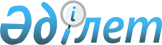 О бюджете сельских округов и поселков Уланского района на 2020-2022 годы
					
			Утративший силу
			
			
		
					Решение Уланского районного маслихата Восточно-Казахстанской области от 30 декабря 2019 года № 341. Зарегистрировано Департаментом юстиции Восточно-Казахстанской области 22 января 2020 года № 6682. Утратило силу - решением Уланского районного маслихата Восточно-Казахстанской области от 30 декабря 2020 года № 439
      Сноска. Утратило силу - решением Уланского районного маслихата Восточно-Казахстанской области от 30.12.2020 № 439 (вводится в действие с 01.01.2021).
      Примечание ИЗПИ.
      В тексте документа сохранена пунктуация и орфография оригинала.
      В соответствии с пунктом 2 статьи 9-1, пунктом 2 статьи 75 Бюджетного кодекса Республики Казахстан от 4 декабря 2008 года, подпунктом 1) пункта 1 статьи 6 Закона Республики Казахстан от 23 января 2001 года "О местном государственном управлении и самоуправлении в Республике Казахстан", решением Уланского районного маслихата от 26 декабря 2019 года № 330 "О бюджете Уланского района на 2020-2022 годы" (зарегистрировано в Реестре государственной регистрации нормативных правовых актов за № 6506), Уланский районный маслихат РЕШИЛ:
      1. Утвердить бюджет Аблакетского сельского округа на 2020-2022 годы согласно приложениям 1, 2 и 3 соответственно, в том числе на 2020 год в следующих объемах:
      1) доходы – 25291,3 тысяч тенге, в том числе:
      налоговые поступления – 10036,3 тысячи тенге;
      неналоговые поступления – 0,0 тысяч тенге;
      поступления от продажи основного капитала – 0,0 тысяч тенге;
      поступления трансфертов – 15255,0 тысяч тенге;
      2) затраты – 27727,0 тысяч тенге;
      3) чистое бюджетное кредитование – 0,0 тысяч тенге, в том числе:
      бюджетные кредиты – 0,0 тысяч тенге;
      погашение бюджетных кредитов – 0,0 тысяч тенге;
      4) сальдо по операциям с финансовыми активами – 0,0 тысяч тенге;
      приобретение финансовых активов - 0,0 тысяч тенге;
      поступления от продажи финансовых активов государства - 0,0 тысяч тенге;
      5) дефицит (профицит) бюджета – -2435,7 тысяч тенге;
      6) финансирование дефицита (использование профицита) бюджета – 2435,7 тысяч тенге;
      поступление займов – 0,0 тысяч тенге;
      погашение займов – 0,0 тысяч тенге;
      используемые остатки бюджетных средств – 2435,7 тысяч тенге.
      Сноска. Пункт 1 в редакции решения Уланского районного маслихата Восточно-Казахстанской области от 15.12.2020 № 414 (вводится в действие с 01.01.2020).


      2. Учесть, что в бюджете Аблакетского сельского округа на 2020 год установлен объем субвенции, передаваемый из районного бюджета в сумме 13255,0 тысяч тенге.
      2-1. Предусмотреть в бюджете Аблакетского сельского округа на 2020 год целевые текущие трансферты в сумме 2000,0 тыс.тенге.
      Сноска. Решение дополнено пунктом 2-1 в соответствии с решением Уланского районного маслихата Восточно-Казахстанской области от 13.04.2020 № 354 (вводится в действие с 01.01.2020); в редакции решения Уланского районного маслихата Восточно-Казахстанской области от 15.07.2020 № 394 (вводится в действие с 01.01.2020).


      3. Утвердить бюджет Айыртауского сельского округа на 2020-2022 годы согласно приложениям 4, 5 и 6 соответственно, в том числе на 2020 год в следующих объемах:
      1) доходы – 37045,5 тысяч тенге, в том числе:
      налоговые поступления – 5510,1 тысячи тенге;
      неналоговые поступления – 0,0 тысяч тенге;
      поступления от продажи основного капитала – 0,0 тысяч тенге;
      поступления трансфертов – 31535,4 тысяч тенге;
      2) затраты – 38015,4 тысяч тенге;
      3) чистое бюджетное кредитование – 0,0 тысяч тенге, в том числе:
      бюджетные кредиты – 0,0 тысяч тенге;
      погашение бюджетных кредитов – 0,0 тысяч тенге;
      4) сальдо по операциям с финансовыми активами – 0,0 тысяч тенге;
      приобретение финансовых активов - 0,0 тысяч тенге;
      поступления от продажи финансовых активов государства - 0,0 тысяч тенге;
      5) дефицит (профицит) бюджета – -969,9 тысяч тенге;
      6) финансирование дефицита (использование профицита) бюджета – 969,9 тысяч тенге;
      поступление займов – 0,0 тысяч тенге;
      погашение займов – 0,0 тысяч тенге;
      используемые остатки бюджетных средств – 969,9 тысяч тенге.
      Сноска. Пункт 3 в редакции решения Уланского районного маслихата Восточно-Казахстанской области от 15.12.2020 № 414 (вводится в действие с 01.01.2020).


      4. Учесть, что в бюджете Айыртауского сельского округа на 2020 год установлен объем субвенции, передаваемый из районного бюджета в сумме 12820,0 тысяч тенге.
      4-1. Предусмотреть в бюджете Айыртауского сельского округа на 2020 год целевые текущие трансферты в сумме 18715,4 тыс.тенге.
      Сноска. Решение дополнено пунктом 4-1 в соответствии с решением Уланского районного маслихата Восточно-Казахстанской области от 13.04.2020 № 354 (вводится в действие с 01.01.2020); в редакции решения Уланского районного маслихата Восточно-Казахстанской области от 15.12.2020 № 414 (вводится в действие с 01.01.2020).


      5. Утвердить бюджет поселка Асубулак на 2020-2022 годы согласно приложениям 7, 8 и 9 соответственно, в том числе на 2020 год в следующих объемах:
      1) доходы – 44522,5 тысяч тенге, в том числе:
      налоговые поступления – 7928,2 тысяч тенге;
      неналоговые поступления – 0,0 тысяч тенге;
      поступления от продажи основного капитала – 0,0 тысяч тенге;
      поступления трансфертов – 36594,3 тысяч тенге;
      2) затраты – 46868,4 тысяч тенге;
      3) чистое бюджетное кредитование – 0,0 тысяч тенге, в том числе:
      бюджетные кредиты – 0,0 тысяч тенге;
      погашение бюджетных кредитов – 0,0 тысяч тенге;
      4) сальдо по операциям с финансовыми активами – 0,0 тысяч тенге;
      приобретение финансовых активов - 0,0 тысяч тенге;
      поступления от продажи финансовых активов государства - 0,0 тысяч тенге;
      5) дефицит (профицит) бюджета – -2345,9 тысяч тенге;
      6) финансирование дефицита (использование профицита) бюджета – 2345,9 тысяч тенге;
      поступление займов – 0,0 тысяч тенге;
      погашение займов – 0,0 тысяч тенге;
      используемые остатки бюджетных средств – 2345,9 тысяч тенге.
      Сноска. Пункт 5 в редакции решения Уланского районного маслихата Восточно-Казахстанской области от 15.12.2020 № 414 (вводится в действие с 01.01.2020).


      6. Учесть, что в бюджете поселка Асубулак на 2020 год установлен объем субвенции, передаваемый из районного бюджета в сумме 8543,0 тысяч тенге.
      6-1. Предусмотреть в бюджете поселка Асубулак на 2020 год целевые текущие трансферты в сумме 28051,3 тыс.тенге.
      Сноска. Решение дополнено пунктом 6-1 в соответствии с решением Уланского районного маслихата Восточно-Казахстанской области от 13.04.2020 № 354 (вводится в действие с 01.01.2020); в редакции решения Уланского районного маслихата Восточно-Казахстанской области от 15.12.2020 № 414 (вводится в действие с 01.01.2020).


      7. Утвердить бюджет Бозанбайского сельского округа на 2020-2022 годы согласно приложениям 10, 11 и 12 соответственно, в том числе на 2020 год в следующих объемах:
      1) доходы – 137425,5 тысяч тенге, в том числе:
      налоговые поступления – 6257,0 тысяч тенге;
      неналоговые поступления – 0,0 тысяч тенге;
      поступления от продажи основного капитала – 0,0 тысяч тенге;
      поступления трансфертов – 131168,5 тысяч тенге;
      2) затраты – 139985,3 тысяч тенге;
      3) чистое бюджетное кредитование – 0,0 тысяч тенге, в том числе:
      бюджетные кредиты – 0,0 тысяч тенге;
      погашение бюджетных кредитов – 0,0 тысяч тенге;
      4) сальдо по операциям с финансовыми активами – 0,0 тысяч тенге;
      приобретение финансовых активов - 0,0 тысяч тенге;
      поступления от продажи финансовых активов государства - 0,0 тысяч тенге;
      5) дефицит (профицит) бюджета – -2559,8 тысяч тенге;
      6) финансирование дефицита (использование профицита) бюджета – 2559,8 тысяч тенге;
      поступление займов – 0,0 тысяч тенге;
      погашение займов – 0,0 тысяч тенге;
      используемые остатки бюджетных средств - 2559,8 тысяч тенге.
      Сноска. Пункт 7 в редакции решения Уланского районного маслихата Восточно-Казахстанской области от 15.12.2020 № 414 (вводится в действие с 01.01.2020).


      8. Учесть, что в бюджете Бозанбайского сельского округа на 2020 год установлен объем субвенции, передаваемый из районного бюджета в сумме 10621,0 тысяча тенге.
      8-1. Предусмотреть в бюджете Бозанбайского сельского округа на 2020 год целевые текущие трансферты в сумме 120547,5 тысяч тенге.
      Сноска. Решение дополнено пунктом 8-1 в соответствии с решением Уланского районного маслихата Восточно-Казахстанской области от 13.04.2020 № 354 (вводится в действие с 01.01.2020); в редакции решения Уланского районного маслихата Восточно-Казахстанской области от 15.12.2020 № 414 (вводится в действие с 01.01.2020).


      9. Утвердить бюджет поселка Касыма Кайсенова на 2020-2022 годы согласно приложениям 13, 14 и 15 соответственно, в том числе на 2020 год в следующих объемах:
      1) доходы –79926,8 тысяч тенге, в том числе:
      налоговые поступления – 19884,0 тысячи тенге;
      неналоговые поступления – 0,0 тысяч тенге;
      поступления от продажи основного капитала – 0,0 тысяч тенге;
      поступления трансфертов – 60042,8 тысяч тенге;
      2) затраты – 86669,7 тысяч тенге;
      3) чистое бюджетное кредитование – 0,0 тысяч тенге, в том числе:
      бюджетные кредиты – 0,0 тысяч тенге;
      погашение бюджетных кредитов – 0,0 тысяч тенге;
      4) сальдо по операциям с финансовыми активами – 0,0 тысяч тенге;
      приобретение финансовых активов - 0,0 тысяч тенге;
      поступления от продажи финансовых активов государства - 0,0 тысяч тенге;
      5) дефицит (профицит) бюджета – -6742,9 тысяч тенге;
      6) финансирование дефицита (использование профицита) бюджета – 6742,9 тысяч тенге;
      поступление займов – 0,0 тысяч тенге;
      погашение займов – 0,0 тысяч тенге;
      используемые остатки бюджетных средств – 6742,9 тысяч тенге.
      Сноска. Пункт 9 в редакции решения Уланского районного маслихата Восточно-Казахстанской области от 15.12.2020 № 414 (вводится в действие с 01.01.2020).


      10. Учесть, что в бюджете поселка Касыма Кайсенова на 2020 год установлен объем субвенции, передаваемый из районного бюджета в сумме 32842,0 тысячи тенге.
      10-1. Предусмотреть в бюджете поселка Касыма Кайсенова на 2020 год целевые текущие трансферты в сумме 27200,8 тыс.тенге.
      Сноска. Решение дополнено пунктом 10-1 в соответствии с решением Уланского районного маслихата Восточно-Казахстанской области от 13.04.2020 № 354 (вводится в действие с 01.01.2020); в редакции решения Уланского районного маслихата Восточно-Казахстанской области от 15.12.2020 № 414 (вводится в действие с 01.01.2020).


      11. Утвердить бюджет Саратовского сельского округа на 2020-2022 годы согласно приложениям 16, 17 и 18 соответственно, в том числе на 2020 год в следующих объемах:
      1) доходы – 21396,0 тысяч тенге, в том числе:
      налоговые поступления – 3322,0 тысячи тенге;
      неналоговые поступления – 0,0 тысяч тенге;
      поступления от продажи основного капитала – 0,0 тысяч тенге;
      поступления трансфертов – 18074,0 тысячи тенге;
      2) затраты – 23405,2 тысяч тенге;
      3) чистое бюджетное кредитование – 0,0 тысяч тенге, в том числе:
      бюджетные кредиты – 0,0 тысяч тенге;
      погашение бюджетных кредитов – 0,0 тысяч тенге;
      4) сальдо по операциям с финансовыми активами – 0,0 тысяч тенге;
      приобретение финансовых активов - 0,0 тысяч тенге;
      поступления от продажи финансовых активов государства - 0,0 тысяч тенге;
      5) дефицит (профицит) бюджета – -2009,2 тысячи тенге;
      6) финансирование дефицита (использование профицита) бюджета – 2009,2 тысячи тенге;
      поступление займов – 0,0 тысяч тенге;
      погашение займов – 0,0 тысяч тенге;
      используемые остатки бюджетных средств – 2009,2 тысячи тенге.
      Сноска. Пункт 11 в редакции решения Уланского районного маслихата Восточно-Казахстанской области от 15.12.2020 № 414 (вводится в действие с 01.01.2020).


      12. Учесть, что в бюджете Саратовского сельского округа на 2020 год установлен объем субвенции, передаваемый из районного бюджета в сумме 13074,0 тысячи тенге.
      12-1. Предусмотреть в бюджете Саратовского сельского округа на 2020 год целевые текущие трансферты из районного бюджета в сумме 5000,0 тыс.тенге.
      Сноска. Решение дополнено пунктом 12-1 в соответствии с решением Уланского районного маслихата Восточно-Казахстанской области от 13.04.2020 № 354 (вводится в действие с 01.01.2020).


      13. Утвердить бюджет Таврического сельского округа на 2020-2022 годы согласно приложениям 19, 20 и 21 соответственно, в том числе на 2020 год в следующих объемах:
      1) доходы – 61733,8 тысяч тенге, в том числе:
      налоговые поступления – 12540,0 тысяч тенге;
      неналоговые поступления – 0,0 тысяч тенге;
      поступления от продажи основного капитала – 0,0 тысяч тенге;
      поступления трансфертов – 49193,8 тысяч тенге;
      2) затраты – 64614,1 тысяч тенге;
      3) чистое бюджетное кредитование – 0,0 тысяч тенге, в том числе:
      бюджетные кредиты – 0,0 тысяч тенге;
      погашение бюджетных кредитов – 0,0 тысяч тенге;
      4) сальдо по операциям с финансовыми активами – 0,0 тысяч тенге;
      приобретение финансовых активов - 0,0 тысяч тенге;
      поступления от продажи финансовых активов государства - 0,0 тысяч тенге;
      5) дефицит (профицит) бюджета – -2880,3 тысячи тенге;
      6) финансирование дефицита (использование профицита) бюджета – 2880,3 тысячи тенге;
      поступление займов – 0,0 тысяч тенге;
      погашение займов – 0,0 тысяч тенге;
      используемые остатки бюджетных средств – 2880,3 тысячи тенге.
      Сноска. Пункт 13 в редакции решения Уланского районного маслихата Восточно-Казахстанской области от 15.12.2020 № 414 (вводится в действие с 01.01.2020).


      14. Учесть, что в бюджете Таврического сельского округа на 2020 год установлен объем субвенции, передаваемый из районного бюджета в сумме 7927,0 тысяч тенге.
      14-1. Предусмотреть в бюджете Таврического сельского округа на 2020 год целевые текущие трансферты в сумме 37266,8 тысяч тенге.
      Сноска. Решение дополнено пунктом 14-1 в соответствии с решением Уланского районного маслихата Восточно-Казахстанской области от 13.04.2020 № 354 (вводится в действие с 01.01.2020); в редакции решения Уланского районного маслихата Восточно-Казахстанской области от 15.12.2020 № 414 (вводится в действие с 01.01.2020).


      14-2. Предусмотреть в бюджете Таврического сельского округа на 2020 год трансферты на компенсацию потерь в связи с принятием законодательства в сумме 4000,0 тысяч тенге.
      Сноска. Решение дополнено пунктом 14-2 в соответствии с решением Уланского районного маслихата Восточно-Казахстанской области от 15.07.2020 № 394 (вводится в действие с 01.01.2020)


      15. Утвердить бюджет Таргынского сельского округа на 2020-2022 годы согласно приложениям 22, 23 и 24 соответственно, в том числе на 2020 год в следующих объемах:
      1) доходы – 27702,6 тысяч тенге, в том числе:
      налоговые поступления – 6116,0 тысяч тенге;
      неналоговые поступления – 0,0 тысяч тенге;
      поступления от продажи основного капитала – 0,0 тысяч тенге;
      поступления трансфертов – 21466,6 тысяч тенге;
      2) затраты – 28926,0 тысяч тенге;
      3) чистое бюджетное кредитование – 0,0 тысяч тенге, в том числе:
      бюджетные кредиты – 0,0 тысяч тенге;
      погашение бюджетных кредитов – 0,0 тысяч тенге;
      4) сальдо по операциям с финансовыми активами – 0,0 тысяч тенге;
      приобретение финансовых активов - 0,0 тысяч тенге;
      поступления от продажи финансовых активов государства - 0,0 тысяч тенге;
      5) дефицит (профицит) бюджета – -1223,4 тысячи тенге;
      6) финансирование дефицита (использование профицита) бюджета – 1223,4 тысячи тенге;
      поступление займов – 0,0 тысяч тенге;
      погашение займов – 0,0 тысяч тенге;
      используемые остатки бюджетных средств – 1223,4 тысячи тенге.
      Сноска. Пункт 15 в редакции решения Уланского районного маслихата Восточно-Казахстанской области от 15.12.2020 № 414 (вводится в действие с 01.01.2020).


      16. Учесть, что в бюджете Таргынского сельского округа на 2020 год установлен объем субвенции, передаваемый из районного бюджета в сумме 12011,0 тысяч тенге.
      16-1. Предусмотреть в бюджете Таргынского сельского округа на 2020 год целевые текущие трансферты в сумме 9455,6 тыс.тенге.
      Сноска. Решение дополнено пунктом 16-1 в соответствии с решением Уланского районного маслихата Восточно-Казахстанской области от 13.04.2020 № 354 (вводится в действие с 01.01.2020); в редакции решения Уланского районного маслихата Восточно-Казахстанской области от 15.12.2020 № 414 (вводится в действие с 01.01.2020).


      17. Утвердить бюджет Толеген Тохтаровского сельского округа на 2020-2022 годы согласно приложениям 25, 26 и 27 соответственно, в том числе на 2020 год в следующих объемах:
      1) доходы – 19810,4 тысяч тенге, в том числе:
      налоговые поступления – 6334,0 тысячи тенге;
      неналоговые поступления – 0,0 тысяч тенге;
      поступления от продажи основного капитала – 0,0 тысяч тенге;
      поступления трансфертов – 13476,4 тысяч тенге;
      2) затраты – 20327,0 тысяч тенге;
      3) чистое бюджетное кредитование – 0,0 тысяч тенге, в том числе:
      бюджетные кредиты – 0,0 тысяч тенге;
      погашение бюджетных кредитов – 0,0 тысяч тенге;
      4) сальдо по операциям с финансовыми активами – 0,0 тысяч тенге;
      приобретение финансовых активов - 0,0 тысяч тенге;
      поступления от продажи финансовых активов государства - 0,0 тысяч тенге;
      5) дефицит (профицит) бюджета – -516,6 тысяч тенге;
      6) финансирование дефицита (использование профицита) бюджета – 516,6 тысяч тенге;
      поступление займов – 0,0 тысяч тенге;
      погашение займов – 0,0 тысяч тенге;
      используемые остатки бюджетных средств – 516,6 тысяч тенге.
      Сноска. Пункт 17 в редакции решения Уланского районного маслихата Восточно-Казахстанской области от 15.12.2020 № 414 (вводится в действие с 01.01.2020).


      18. Учесть, что в бюджете Толеген Тохтаровского сельского округа на 2020 год установлен объем субвенции, передаваемый из районного бюджета в сумме 6927,0 тысяч тенге.
      18-1. Предусмотреть в бюджете Толеген Тохтаровского сельского округа на 2020 год целевые текущие трансферты в сумме 13476,4 тыс.тенге.
      Сноска. Решение дополнено пунктом 18-1 в соответствии с решением Уланского районного маслихата Восточно-Казахстанской области от 13.04.2020 № 354 (вводится в действие с 01.01.2020); в редакции решения Уланского районного маслихата Восточно-Казахстанской области от 15.12.2020 № 414 (вводится в действие с 01.01.2020).


      18-2. Предусмотреть в бюджете Толеген Тохтаровского сельского округа на 2020 год трансферты на компенсацию потерь в связи с принятием законодательства в сумме 1500,0 тысяч тенге.
      Сноска. Решение дополнено пунктом 18-2 в соответствии с решением Уланского районного маслихата Восточно-Казахстанской области от 15.07.2020 № 394 (вводится в действие с 01.01.2020);


      19. Утвердить бюджет Егинсуского сельского округа на 2020-2022 годы согласно приложениям 28, 29 и 30 соответственно, в том числе на 2020 год в следующих объемах:
      1) доходы – 38507,9 тысяч тенге, в том числе:
      налоговые поступления – 4208,0 тысяч тенге;
      неналоговые поступления – 866,9 тысяч тенге;
      поступления от продажи основного капитала – 0,0 тысяч тенге;
      поступления трансфертов – 33433,0 тысячи тенге;
      2) затраты – 38507,9 тысяч тенге;
      3) чистое бюджетное кредитование – 0,0 тысяч тенге, в том числе:
      бюджетные кредиты – 0,0 тысяч тенге;
      погашение бюджетных кредитов – 0,0 тысяч тенге;
      4) сальдо по операциям с финансовыми активами – 0,0 тысяч тенге;
      приобретение финансовых активов - 0,0 тысяч тенге;
      поступления от продажи финансовых активов государства - 0,0 тысяч тенге;
      5) дефицит (профицит) бюджета – 0,0 тысяч тенге;
      6) финансирование дефицита (использование профицита) бюджета – 0,0 тысяч тенге;
      поступление займов – 0,0 тысяч тенге;
      погашение займов – 0,0 тысяч тенге;
      используемые остатки бюджетных средств – 0,0 тысяч тенге.
      Сноска. Пункт 19 в редакции решения Уланского районного маслихата Восточно-Казахстанской области от 15.12.2020 № 414 (вводится в действие с 01.01.2020).


      20. Учесть, что в бюджете Егинсуского сельского округа на 2020 год установлен объем субвенции, передаваемый из районного бюджета в сумме 15633,0 тысяч тенге.
      20-1. Предусмотреть в бюджете Егинсуского сельского округа на 2020 год целевые текущие трансферты в сумме 17800,0 тысяч тенге.
      Сноска. Решение дополнено пунктом 20-1 в соответствии с решением Уланского районного маслихата Восточно-Казахстанской области от 13.04.2020 № 354 (вводится в действие с 01.01.2020); в редакции решения Уланского районного маслихата Восточно-Казахстанской области от 15.07.2020 № 394 (вводится в действие с 01.01.2020).


      21. Утвердить бюджет Азовского сельского округа на 2020-2022 годы согласно приложениям 31, 32 и 33 соответственно, в том числе на 2020 год в следующих объемах:
      1) доходы – 37685,7 тысяч тенге, в том числе:
      налоговые поступления – 1185,0 тысяч тенге;
      неналоговые поступления – 0,0 тысяч тенге;
      поступления от продажи основного капитала – 0,0 тысяч тенге;
      поступления трансфертов – 36500,7 тысяч тенге;
      2) затраты – 37685,7 тысяч тенге;
      3) чистое бюджетное кредитование – 0,0 тысяч тенге, в том числе:
      бюджетные кредиты – 0,0 тысяч тенге;
      погашение бюджетных кредитов – 0,0 тысяч тенге;
      4) сальдо по операциям с финансовыми активами – 0,0 тысяч тенге;
      приобретение финансовых активов - 0,0 тысяч тенге;
      поступления от продажи финансовых активов государства - 0,0 тысяч тенге;
      5) дефицит (профицит) бюджета – 0,0 тысяч тенге;
      6) финансирование дефицита (использование профицита) бюджета – 0,0 тысяч тенге;
      поступление займов – 0,0 тысяч тенге;
      погашение займов – 0,0 тысяч тенге;
      используемые остатки бюджетных средств – 0,0 тысяч тенге.
      Сноска. Пункт 21 в редакции решения Уланского районного маслихата Восточно-Казахстанской области от 15.12.2020 № 414 (вводится в действие с 01.01.2020).


      22. Учесть, что в бюджете Азовского сельского округа на 2020 год установлен объем субвенции, передаваемый из районного бюджета в сумме 21500,0 тысяч тенге.
      22-1. Предусмотреть в бюджете Азовского сельского округа на 2020 год целевые текущие трансферты в сумме 15000,7 тыс.тенге.
      Сноска. Решение дополнено пунктом 22-1 в соответствии с решением Уланского районного маслихата Восточно-Казахстанской области от 13.04.2020 № 354 (вводится в действие с 01.01.2020); в редакции решения Уланского районного маслихата Восточно-Казахстанской области от 15.12.2020 № 414 (вводится в действие с 01.01.2020).


      23. Утвердить бюджет поселка Огневка на 2020-2022 годы согласно приложениям 34, 35 и 36 соответственно, в том числе на 2020 год в следующих объемах:
      1) доходы – 26038,2 тысячи тенге, в том числе:
      налоговые поступления – 791,0 тысяча тенге;
      неналоговые поступления – 0,0 тысяч тенге;
      поступления от продажи основного капитала – 0,0 тысяч тенге;
      поступления трансфертов – 25247,2 тысячи тенге;
      2) затраты – 26038,2 тысячи тенге;
      3) чистое бюджетное кредитование – 0,0 тысяч тенге, в том числе:
      бюджетные кредиты – 0,0 тысяч тенге;
      погашение бюджетных кредитов – 0,0 тысяч тенге;
      4) сальдо по операциям с финансовыми активами – 0,0 тысяч тенге;
      приобретение финансовых активов - 0,0 тысяч тенге;
      поступления от продажи финансовых активов государства - 0,0 тысяч тенге;
      5) дефицит (профицит) бюджета – 0,0 тысяч тенге;
      6) финансирование дефицита (использование профицита) бюджета – 0,0 тысяч тенге;
      поступление займов – 0,0 тысяч тенге;
      погашение займов – 0,0 тысяч тенге;
      используемые остатки бюджетных средств – 0,0 тысяч тенге.
      Сноска. Пункт 23 в редакции решения Уланского районного маслихата Восточно-Казахстанской области от 21.10.2020 № 405 (вводится в действие с 01.01.2020).


      24. Учесть, что в бюджете поселка Огневка на 2020 год установлен объем субвенции, передаваемый из районного бюджета в сумме 17252,0 тысячи тенге.
      24-1. Предусмотреть в бюджете поселка Огневка на 2020 год целевые текущие трансферты в сумме 7995,2 тысячи тенге.
      Сноска. Решение дополнено пунктом 24-1 в соответствии с решением Уланского районного маслихата Восточно-Казахстанской области от 13.04.2020 № 354 (вводится в действие с 01.01.2020); в редакции решения Уланского районного маслихата Восточно-Казахстанской области от 15.07.2020 № 394 (вводится в действие с 01.01.2020).


      25. Утвердить бюджет Багратионовского сельского округа на 2020-2022 годы согласно приложениям 37, 38 и 39 соответственно, в том числе на 2020 год в следующих объемах:
      1) доходы – 30905,0 тысяч тенге, в том числе:
      налоговые поступления – 14326,0 тысячи тенге;
      неналоговые поступления – 0,0 тысяч тенге;
      поступления от продажи основного капитала – 0,0 тысяч тенге;
      поступления трансфертов – 16579,0 тысяч тенге;
      2) затраты – 30905,0 тысяч тенге;
      3) чистое бюджетное кредитование – 0,0 тысяч тенге, в том числе:
      бюджетные кредиты – 0,0 тысяч тенге;
      погашение бюджетных кредитов – 0,0 тысяч тенге;
      4) сальдо по операциям с финансовыми активами – 0,0 тысяч тенге;
      приобретение финансовых активов - 0,0 тысяч тенге;
      поступления от продажи финансовых активов государства - 0,0 тысяч тенге;
      5) дефицит (профицит) бюджета – 0,0 тысяч тенге;
      6) финансирование дефицита (использование профицита) бюджета – 0,0 тысяч тенге;
      поступление займов – 0,0 тысяч тенге;
      погашение займов – 0,0 тысяч тенге;
      используемые остатки бюджетных средств – 0,0 тысяч тенге.
      Сноска. Пункт 25 в редакции решения Уланского районного маслихата Восточно-Казахстанской области от 15.12.2020 № 414 (вводится в действие с 01.01.2020).


      26. Учесть, что в бюджете Багратионовского сельского округа на 2020 год установлен объем субвенции, передаваемый из районного бюджета в сумме 1679,0 тысяч тенге.
      26-1. Предусмотреть в бюджете Багратионовского сельского округа на 2020 год целевые текущие трансферты в сумме 10900,0 тыс.тенге.
      Сноска. Решение дополнено пунктом 26-1 в соответствии с решением Уланского районного маслихата Восточно-Казахстанской области от 13.04.2020 № 354 (вводится в действие с 01.01.2020); в редакции решения Уланского районного маслихата Восточно-Казахстанской области от 15.12.2020 № 414 (вводится в действие с 01.01.2020).


      26-2. Предусмотреть в бюджете Багратионовского сельского округа на 2020 год трансферты на компенсацию потерь в связи с принятием законодательства в сумме 4000,0 тысяч тенге.
      Сноска. Решение дополнено пунктом 26-2 в соответствии с решением Уланского районного маслихата Восточно-Казахстанской области от 15.07.2020 № 394 (вводится в действие с 01.01.2020).


      27. Утвердить бюджет Каменского сельского округа на 2020-2022 годы согласно приложениям 40, 41 и 42 соответственно, в том числе на 2020 год в следующих объемах:
      1) доходы – 28592,3 тысяч тенге, в том числе:
      налоговые поступления – 2531,0 тысяч тенге;
      неналоговые поступления – 0,0 тысяч тенге;
      поступления от продажи основного капитала – 0,0 тысяч тенге;
      поступления трансфертов – 26061,3 тысяч тенге;
      2) затраты – 28592,3 тысяч тенге;
      3) чистое бюджетное кредитование – 0,0 тысяч тенге, в том числе:
      бюджетные кредиты – 0,0 тысяч тенге;
      погашение бюджетных кредитов – 0,0 тысяч тенге;
      4) сальдо по операциям с финансовыми активами – 0,0 тысяч тенге;
      приобретение финансовых активов - 0,0 тысяч тенге;
      поступления от продажи финансовых активов государства - 0,0 тысяч тенге;
      5) дефицит (профицит) бюджета – 0,0 тысяч тенге;
      6) финансирование дефицита (использование профицита) бюджета – 0,0 тысяч тенге;
      поступление займов – 0,0 тысяч тенге;
      погашение займов – 0,0 тысяч тенге;
      используемые остатки бюджетных средств – 0,0 тысяч тенге.
      Сноска. Пункт 27 в редакции решения Уланского районного маслихата Восточно-Казахстанской области от 15.12.2020 № 414 (вводится в действие с 01.01.2020).


      28. Учесть, что в бюджете Каменского сельского округа на 2020 год установлен объем субвенции, передаваемый из районного бюджета в сумме 11660,0 тысяч тенге.
      28-1. Предусмотреть в бюджете Каменского сельского округа на 2020 год целевые текущие трансферты в сумме 14401,3 тыс.тенге.
      Сноска. Решение дополнено пунктом 28-1 в соответствии с решением Уланского районного маслихата Восточно-Казахстанской области от 13.04.2020 № 354 (вводится в действие с 01.01.2020); в редакции решения Уланского районного маслихата Восточно-Казахстанской области от 15.12.2020 № 414 (вводится в действие с 01.01.2020).


      29. Утвердить бюджет Усть-Каменогорского сельского округа на 2020-2022 годы согласно приложениям 43, 44 и 45 соответственно, в том числе на 2020 год в следующих объемах:
      1) доходы – 20804,0 тысяч тенге, в том числе:
      налоговые поступления – 4297,0 тысяч тенге;
      неналоговые поступления – 0,0 тысяч тенге;
      поступления от продажи основного капитала – 0,0 тысяч тенге;
      поступления трансфертов – 16507,0 тысяч тенге;
      2) затраты – 20804,0 тысяч тенге;
      3) чистое бюджетное кредитование – 0,0 тысяч тенге, в том числе:
      бюджетные кредиты – 0,0 тысяч тенге;
      погашение бюджетных кредитов – 0,0 тысяч тенге;
      4) сальдо по операциям с финансовыми активами – 0,0 тысяч тенге;
      приобретение финансовых активов - 0,0 тысяч тенге;
      поступления от продажи финансовых активов государства - 0,0 тысяч тенге;
      5) дефицит (профицит) бюджета – 0,0 тысяч тенге;
      6) финансирование дефицита (использование профицита) бюджета – 0,0 тысяч тенге;
      поступление займов – 0,0 тысяч тенге;
      погашение займов – 0,0 тысяч тенге;
      используемые остатки бюджетных средств – 0,0 тысяч тенге.
      Сноска. Пункт 29 в редакции решения Уланского районного маслихата Восточно-Казахстанской области от 15.12.2020 № 414 (вводится в действие с 01.01.2020).


      30. Учесть, что в бюджете Усть-Каменогорского сельского округа на 2020 год установлен объем субвенции, передаваемый из районного бюджета в сумме 13507,0 тысяч тенге.
      30-1. Предусмотреть в бюджете Усть-Каменогорского сельского округа на 2020 год целевые текущие трансферты из районного бюджета в сумме 3000,0 тыс.тенге.
      Сноска. Решение дополнено пунктом 30-1 в соответствии с решением Уланского районного маслихата Восточно-Казахстанской области от 13.04.2020 № 354 (вводится в действие с 01.01.2020).


      31. Утвердить бюджет Алмасайского сельского округа на 2020-2022 годы согласно приложениям 46, 47 и 48 соответственно, в том числе на 2020 год в следующих объемах:
      1) доходы – 18879,0 тысяч тенге, в том числе:
      налоговые поступления - 3721,0 тысяч тенге;
      неналоговые поступления - 0,0 тысяч тенге;
      поступления от продажи основного капитала – 0,0 тысяч тенге;
      поступления трансфертов – 15158,0 тысяч тенге;
      2) затраты – 18879,0 тысяч тенге;
      3) чистое бюджетное кредитование – 0,0 тысяч тенге, в том числе:
      бюджетные кредиты – 0,0 тысяч тенге;
      погашение бюджетных кредитов – 0,0 тысяч тенге;
      4) сальдо по операциям с финансовыми активами – 0,0 тысяч тенге;
      приобретение финансовых активов - 0,0 тысяч тенге;
      поступления от продажи финансовых активов государства - 0,0 тысяч тенге;
      5) дефицит (профицит) бюджета – 0,0 тысяч тенге;
      6) финансирование дефицита (использование профицита) бюджета – 0,0 тысяч тенге;
      поступление займов – 0,0 тысяч тенге;
      погашение займов – 0,0 тысяч тенге;
      используемые остатки бюджетных средств – 0,0 тысяч тенге.
      Сноска. Пункт 31 в редакции решения Уланского районного маслихата Восточно-Казахстанской области от 15.12.2020 № 414 (вводится в действие с 01.01.2020).


      32. Учесть, что в бюджете Алмасайского сельского округа на 2020 год установлен объем субвенции, передаваемый из районного бюджета в сумме 11458,0 тысяч тенге.
      32-1. Предусмотреть в бюджете Алмасайского сельского округа на 2020 год целевые текущие трансферты из районного бюджета в сумме 3700,0 тыс.тенге.
      Сноска. Решение дополнено пунктом 32-1 в соответствии с решением Уланского районного маслихата Восточно-Казахстанской области от 13.04.2020 № 354 (вводится в действие с 01.01.2020).


      33. Признать утратившими силу решения Уланского районного маслихата согласно приложению 49 к настоящему решению.
      34. Настоящее решение вводится в действие с 1 января 2020 года. Бюджет Аблакетского сельского округа Уланского района на 2020 год
      Сноска. Приложение 1 в редакции решения Уланского районного маслихата Восточно-Казахстанской области от 15.12.2020 № 414 (вводится в действие с 01.01.2020). Бюджет Аблакетского сельского округа Уланского района на 2021 год Бюджет Аблакетского сельского округа Уланского района на 2022 год Бюджет Айыртауского сельского округа Уланского района на 2020 год
      Сноска. Приложение 4 в редакции решения Уланского районного маслихата Восточно-Казахстанской области от 15.12.2020 № 414 (вводится в действие с 01.01.2020). Бюджет Айыртауского сельского округа Уланского района на 2021 год Бюджет Айыртауского сельского округа Уланского района на 2022 год Бюджет поселка Асубулак Уланского района на 2020 год
      Сноска. Приложение 7 в редакции решения Уланского районного маслихата Восточно-Казахстанской области от 15.12.2020 № 414 (вводится в действие с 01.01.2020). Бюджет поселка Асубулак Уланского района на 2021 год Бюджет поселка Асубулак Уланского района на 2022 год Бюджет Бозанбайского сельского округа Уланского района на 2020 год
      Сноска. Приложение 10 в редакции решения Уланского районного маслихата Восточно-Казахстанской области от 15.12.2020 № 414 (вводится в действие с 01.01.2020). Бюджет Бозанбайского сельского округа Уланского района на 2021 год Бюджет Бозанбайского сельского округа Уланского района на 2022 год Бюджет поселка Касыма Кайсенова Уланского района на 2020 год
      Сноска. Приложение 13 в редакции решения Уланского районного маслихата Восточно-Казахстанской области от 15.12.2020 № 414 (вводится в действие с 01.01.2020). Бюджет поселка Касыма Кайсенова Уланского района на 2021 год Бюджет поселка Касыма Кайсенова Уланского района на 2022 год Бюджет Саратовского сельского округа Уланского района на 2020 год
      Сноска. Приложение 16 в редакции решения Уланского районного маслихата Восточно-Казахстанской области от 15.12.2020 № 414 (вводится в действие с 01.01.2020). Бюджет Саратовского сельского округа Уланского района на 2021 год Бюджет Саратовского сельского округа Уланского района на 2022 год Бюджет Таврического сельского округа Уланского района на 2020 год
      Сноска. Приложение 19 в редакции решения Уланского районного маслихата Восточно-Казахстанской области от 15.12.2020 № 414 (вводится в действие с 01.01.2020). Бюджет Таврического сельского округа Уланского района на 2021 год Бюджет Таврического сельского округа Уланского района на 2022 год Бюджет Таргынского сельского округа Уланского района на 2020 год
      Сноска. Приложение 22 в редакции решения Уланского районного маслихата Восточно-Казахстанской области от 15.12.2020 № 414 (вводится в действие с 01.01.2020). Бюджет Таргынского сельского округа Уланского района на 2021 год Бюджет Таргынского сельского округа Уланского района на 2022 год Бюджет Толеген Тохтаровского сельского округа Уланского района на 2020 год
      Сноска. Приложение 25 в редакции решения Уланского районного маслихата Восточно-Казахстанской области от 15.12.2020 № 414 (вводится в действие с 01.01.2020). Бюджет Толеген Тохтаровского сельского округа Уланского района на 2021 год Бюджет Толеген Тохтаровского сельского округа Уланского района на 2022 год Бюджет Егинсуского сельского округа Уланского района на 2020 год
      Сноска. Приложение 28 в редакции решения Уланского районного маслихата Восточно-Казахстанской области от 15.12.2020 № 414 (вводится в действие с 01.01.2020). Бюджет Егинсуского сельского округа Уланского района на 2021 год Бюджет Егинсуского сельского округа Уланского района на 2022 год Бюджет Азовского сельского округа Уланского района на 2020 год
      Сноска. Приложение 31 в редакции решения Уланского районного маслихата Восточно-Казахстанской области от 15.12.2020 № 414 (вводится в действие с 01.01.2020). Бюджет Азовского сельского округа Уланского района на 2021 год Бюджет Азовского сельского округа Уланского района на 2022 год Бюджет поселка Огневка Уланского района на 2020 год
      Сноска. Приложение 34 в редакции решения Уланского районного маслихата Восточно-Казахстанской области от 21.10.2020 № 405 (вводится в действие с 01.01.2020). Бюджет поселка Огневка Уланского района на 2021 год Бюджет поселка Огневка Уланского района на 2022 год Бюджет Багратионовского сельского округа Уланского района на 2020 год
      Сноска. Приложение 37 в редакции решения Уланского районного маслихата Восточно-Казахстанской области от 15.12.2020 № 414 (вводится в действие с 01.01.2020). Бюджет Багратионовского сельского округа Уланского района на 2021 год Бюджет Багратионовского сельского округа Уланского района на 2022 год Бюджет Каменского сельского округа Уланского района на 2020 год
      Сноска. Приложение 40 в редакции решения Уланского районного маслихата Восточно-Казахстанской области от 15.12.2020 № 414 (вводится в действие с 01.01.2020). Бюджет Каменского сельского округа Уланского района на 2021 год Бюджет Каменского сельского округа Уланского района на 2022 год Бюджет Усть-Каменогорского сельского округа Уланского района на 2020 год
      Сноска. Приложение 43 в редакции решения Уланского районного маслихата Восточно-Казахстанской области от 15.12.2020 № 414 (вводится в действие с 01.01.2020). Бюджет Усть-Каменогорского сельского округа Уланского района на 2021 год Бюджет Усть-Каменогорского сельского округа Уланского района на 2022 год Бюджет Алмасайского сельского округа Уланского района на 2020 год
      Сноска. Приложение 46 в редакции решения Уланского районного маслихата Восточно-Казахстанской области от 15.12.2020 № 414 (вводится в действие с 01.01.2020). Бюджет Алмасайского сельского округа Уланского района на 2021 год Бюджет Алмасайского сельского округа Уланского района на 2022 год Список утративших силу решений принятых Уланским районным маслихатом:
      1. Решение Уланского районного маслихата от 28 декабря 2018 года № 265 "О бюджетах поселков и сельских округов Уланского района на 2019-2021 годы" (зарегистрировано в Реестре государственной регистрации нормативных правовых актов за номером 5-17-213, опубликовано в эталонном контрольном банке НПА РК в электронном виде 30.01.2019 года);
      2. Решение Уланского районного маслихата от 12 марта 2019 года № 274 "О внесении изменений в решение Уланского районного маслихата от 28 декабря 2018 года № 265 "О бюджетах поселков и сельских округов Уланского района на 2019 - 2021 годы"" (зарегистрировано в Реестре государственной регистрации нормативных правовых актов за номером 5781, опубликовано в эталонном контрольном банке НПА РК в электронном виде 28.03.2019 года);
      3. Решение Уланского районного маслихата от 12 апреля 2019 года № 277 "О внесении изменений в решение Уланского районного маслихата от 28 декабря 2018 года № 265 "О бюджетах поселков и сельских округов Уланского района на 2019-2021 годы"" (зарегистрировано в Реестре государственной регистрации нормативных правовых актов за номером 5877, опубликовано в эталонном контрольном банке НПА РК в электронном виде 06.05.2019 года);
      4. Решение Уланского районного маслихата от 19 июля 2019 года № 304 "О внесении изменений в решение Уланского районного маслихата от 28 декабря 2018 года № 265 "О бюджетах поселков и сельских округов Уланского района на 2019-2021 годы"" (зарегистрировано в Реестре государственной регистрации нормативных правовых актов за номером 6087, опубликовано в эталонном контрольном банке НПА РК в электронном виде 05.08.2019 года);
      5. Решение Уланского районного маслихата от 23 октября 2019 года № 322 "О внесении изменений в решение Уланского районного маслихата от 28 декабря 2018 года № 265 "О бюджетах поселков и сельских округов Уланского района на 2019-2021 годы"" (зарегистрировано в Реестре государственной регистрации нормативных правовых актов за номером 6239, опубликовано в эталонном контрольном банке НПА РК в электронном виде 07.11.2019 года).
					© 2012. РГП на ПХВ «Институт законодательства и правовой информации Республики Казахстан» Министерства юстиции Республики Казахстан
				
      Председатель сессии 

Н. Тилеужан

      Секретарь Уланского районного маслихата 

О. Сыдыков
Приложение № 1 к решению 
Уланского районного маслихата 
от 30 декабря 2019 года № 341
Категория
Категория
Категория
Категория
Класс
Класс
Класс
Подкласс
Подкласс
Наименование
сумма (тыс.тенге)
1
2
3
4
5
I.ДОХОДЫ
25291,3
1
Налоговые поступления
10036,3
0 1
Подоходный налог 
5083,3
2
Индивидуальный подоходный налог 
5083,3
0 4
Налоги на собственность
4953,0
1
Налог на имущество
191,0
3
Земельный налог
731,3
4
Налог на транспортные средства
4030,7
2
Неналоговые поступления
0,0
06
Прочие неналоговые поступления
0,0
1
Прочие неналоговые поступления
0,0
4
Поступления трансфертов
15255,0
0 2
Трансферты из вышестоящих органов государственного управления
15255,0
3
Трансферты из районного (города областного значения) бюджета
15255,0
Целевые текущие трансферты
2000,0
Субвенции
13255,0
Функциональная группа
Функциональная группа
Функциональная группа
Функциональная группа
Функциональная группа
Функциональная подгруппа
Функциональная подгруппа
Функциональная подгруппа
Функциональная подгруппа
Администратор бюджетных программ
Администратор бюджетных программ
Администратор бюджетных программ
Программа
Программа
Наименование
сумма (тыс.тенге)
1
2
3
4
5
6
ІІ. ЗАТРАТЫ
27727,0
01
Государственные услуги общего характера
21126,8
1
Представительные, исполнительные и другие органы, выполняющие общие функции государственного управления
21126,8
124
Аппарат акима города районного значения, села, поселка, сельского округа
21126,8
001
Услуги по обеспечению деятельности акима города районного значения, села, поселка, сельского округа
21097,8
022
Капитальные расходы государственного органа
29,0
07
Жилищно-коммунальное хозяйство
4617,9
3
Благоустройство населенных пунктов
4617,9
124
Аппарат акима города районного значения, села, поселка, сельского округа
4617,9
008
Освещение улиц населенных пунктов
2950,0
009
Обеспечение санитарии населенных пунктов
1400,0
011
Благоустройство и озеленение населенных пунктов
267,9
12
Транспорт и коммуникации
1982,3
1
Автомобильный транспорт
1982,3
124
Аппарат акима города районного значения, села, поселка, сельского округа
1982,3
013
Обеспечение функционирования автомобильных дорог в городах районного значения, селах, поселках, сельских округах
1982,3
III. Чистое бюджетное кредитование
0,0
Бюджетные кредиты 
0,0
Погашение бюджетных кредитов
0,0
IV. Сальдо по операциям с финансовыми активами
0,0
Приобретение финансовых активов
0,0
Поступления от продажи финансовых активов государства
0,0
V. Дефицит (профицит) бюджета 
-2435,7
VI. Финансирование дефицита (использование профицита) бюджета
2435,7
Поступление займов
0,0
Погашение займов
0,0
Используемые остатки бюджетных средств
2435,7Приложение № 2 к решению 
Уланского районного маслихата 
от 30 декабря 2019 года № 341
Категория
Категория
Категория
Категория
сумма (тыс.тенге)
Класс
Класс
Класс
сумма (тыс.тенге)
Подкласс
Подкласс
сумма (тыс.тенге)
Наименование
сумма (тыс.тенге) 1 2 3 4 5
I.ДОХОДЫ
21263,0
1
Налоговые поступления
7478,0
01
Подоходный налог 
2375,0
2
Индивидуальный подоходный налог 
2375,0
04
Налоги на собственность
5103,0
1
Налог на имущество
270,0
3
Земельный налог
886,0
4
Налог на транспортные средства
3947,0
2
Неналоговые поступления
0,0
06
Прочие неналоговые поступления
0,0
1
Прочие неналоговые поступления
0,0
4
Поступления трансфертов
13785,0
02
Трансферты из вышестоящих органов государственного управления
13785,0
3
Трансферты из районного (города областного значения) бюджета
13785,0
Субвенции
13785,0
Функциональная группа
Функциональная группа
Функциональная группа
Функциональная группа
Функциональная группа
сумма (тыс.тенге)
Функциональная подгруппа
Функциональная подгруппа
Функциональная подгруппа
Функциональная подгруппа
сумма (тыс.тенге)
Администратор бюджетных программ
Администратор бюджетных программ
Администратор бюджетных программ
сумма (тыс.тенге)
Программа
Программа
сумма (тыс.тенге)
Наименование
сумма (тыс.тенге) 1 2 3 4 5 6
ІІ. ЗАТРАТЫ
21263,0
01
Государственные услуги общего характера
18752,0
1
Представительные, исполнительные и другие органы, выполняющие общие функции государственного управления
18752,0
124
Аппарат акима города районного значения, села, поселка, сельского округа
18752,0
001
Услуги по обеспечению деятельности акима города районного значения, села, поселка, сельского округа
18752,0
04
Образование
220,0
2
Начальное, основное среднее и общее среднее образование
220,0
124
Аппарат акима города районного значения, села, поселка, сельского округа
220,0
005
Организация бесплатного подвоза учащихся до ближайшей школы и обратно в сельской местности
220,0
07
Жилищно-коммунальное хозяйство
1976,0
3
Благоустройство населенных пунктов
1976,0
124
Аппарат акима города районного значения, села, поселка, сельского округа
1976,0
008
Освещение улиц населенных пунктов
1560,0
009
Обеспечение санитарии населенных пунктов
208,0
011
Благоустройство и озеленение населенных пунктов
208,0
12
Транспорт и коммуникации
315,0
1
Автомобильный транспорт
315,0
124
Аппарат акима города районного значения, села, поселка, сельского округа
315,0
013
Обеспечение функционирования автомобильных дорог в городах районного значения, селах, поселках, сельских округах
315,0
III. Чистое бюджетное кредитование
0,0
Бюджетные кредиты 
0,0
Погашение бюджетных кредитов
0,0
IV. Сальдо по операциям с финансовыми активами
0,0
Приобретение финансовых активов
0,0
Поступления от продажи финансовых активов государства
0,0
V. Дефицит (профицит) бюджета 
0,0
VI. Финансирование дефицита (использование профицита) бюджета
0,0
Поступление займов
0,0
Погашение займов
0,0
Используемые остатки бюджетных средств
0,0Приложение № 3 к решению 
Уланского районного маслихата 
от 30 декабря 2019 года № 341
Категория
Категория
Категория
Категория
Класс
Класс
Класс
Подкласс
Подкласс
Наименование
Сумма (тыс.тенге) 1 2 3 4 5
I.ДОХОДЫ
22290,0
1
Налоговые поступления
7954,0
01
Подоходный налог 
2494,0
2
Индивидуальный подоходный налог 
2494,0
04
Налоги на собственность
5460,0
1
Налог на имущество
289,0
3
Земельный налог
949,0
4
Налог на транспортные средства
4222,0
2
Неналоговые поступления
0,0
06
Прочие неналоговые поступления
0,0
1
Прочие неналоговые поступления
0,0
4
Поступления трансфертов
14336,0
02
Трансферты из вышестоящих органов государственного управления
14336,0
3
Трансферты из районного (города областного значения) бюджета
14336,0
Субвенции
14336,0
Функциональная группа
Функциональная группа
Функциональная группа
Функциональная группа
Функциональная группа
cумма (тыс.тенге)
Функциональная подгруппа
Функциональная подгруппа
Функциональная подгруппа
Функциональная подгруппа
cумма (тыс.тенге)
Администратор бюджетных программ
Администратор бюджетных программ
Администратор бюджетных программ
cумма (тыс.тенге)
Программа
Программа
cумма (тыс.тенге)
Наименование
cумма (тыс.тенге) 1 2 3 4 5 6
ІІ. ЗАТРАТЫ
22290,0
01
Государственные услуги общего характера
19672,0
1
Представительные, исполнительные и другие органы, выполняющие общие функции государственного управления
19672,0
124
Аппарат акима города районного значения, села, поселка, сельского округа
19672,0
001
Услуги по обеспечению деятельности акима города районного значения, села, поселка, сельского округа
19672,0
04
Образование
230,0
2
Начальное, основное среднее и общее среднее образование
230,0
124
Аппарат акима города районного значения, села, поселка, сельского округа
230,0
005
Организация бесплатного подвоза учащихся до ближайшей школы и обратно в сельской местности
230,0
07
Жилищно-коммунальное хозяйство
2058,0
3
Благоустройство населенных пунктов
2058,0
124
Аппарат акима города районного значения, села, поселка, сельского округа
2058,0
008
Освещение улиц населенных пунктов
1622,0
009
Обеспечение санитарии населенных пунктов
218,0
011
Благоустройство и озеленение населенных пунктов
218,0
12
Транспорт и коммуникации
330,0
1
Автомобильный транспорт
330,0
124
Аппарат акима города районного значения, села, поселка, сельского округа
330,0
013
Обеспечение функционирования автомобильных дорог в городах районного значения, селах, поселках, сельских округах
330,0
III. Чистое бюджетное кредитование
0,0
Бюджетные кредиты 
0,0
Погашение бюджетных кредитов
0,0
IV. Сальдо по операциям с финансовыми активами
0,0
Приобретение финансовых активов
0,0
Поступления от продажи финансовых активов государства
0,0
V. Дефицит (профицит) бюджета 
0,0
VI. Финансирование дефицита (использование профицита) бюджета
0,0
Поступление займов
0,0
Погашение займов
0,0
Используемые остатки бюджетных средств
0,0Приложение № 4 к решению 
Уланского районного маслихата 
от 30 декабря 2019 года № 341
Категория
Категория
Категория
Категория
Класс
Класс
Класс
Подкласс
Подкласс
Наименование
сумма (тыс.тенге)
1
2
3
4
5
I.ДОХОДЫ
37045,5
1
Налоговые поступления
5510,1
0 1
Подоходный налог 
986,4
2
Индивидуальный подоходный налог 
986,4
0 4
Налоги на собственность
4523,7
1
Налог на имущество
226,0
3
Земельный налог
251,0
4
Налог на транспортные средства
4046,7
2
Неналоговые поступления
0,0
06
Прочие неналоговые поступления
0,0
1
Прочие неналоговые поступления
0,0
4
Поступления трансфертов
31535,4
0 2
Трансферты из вышестоящих органов государственного управления
31535,4
3
Трансферты из районного (города областного значения) бюджета
31535,4
Целевые текущие трансферты
18715,4
Субвенции
12820,0
Функциональная группа
Функциональная группа
Функциональная группа
Функциональная группа
Функциональная группа
Функциональная подгруппа
Функциональная подгруппа
Функциональная подгруппа
Функциональная подгруппа
Администратор бюджетных программ
Администратор бюджетных программ
Администратор бюджетных программ
Программа
Программа
Наименование
сумма (тыс.тенге)
1
2
3
4
5
6
ІІ. ЗАТРАТЫ
38015,4
01
Государственные услуги общего характера
18027,8
1
Представительные, исполнительные и другие органы, выполняющие общие функции государственного управления
18027,8
124
Аппарат акима города районного значения, села, поселка, сельского округа
18027,8
001
Услуги по обеспечению деятельности акима города районного значения, села, поселка, сельского округа
18027,8
07
Жилищно-коммунальное хозяйство
11702,9
3
Благоустройство населенных пунктов
11702,9
124
Аппарат акима города районного значения, села, поселка, сельского округа
11702,9
008
Освещение улиц населенных пунктов
10907,9
009
Обеспечение санитарии населенных пунктов
200,0
011
Благоустройство и озеленение населенных пунктов
595,0
12
Транспорт и коммуникации
8284,7
1
Автомобильный транспорт
8284,7
124
Аппарат акима города районного значения, села, поселка, сельского округа
8284,7
013
Обеспечение функционирования автомобильных дорог в городах районного значения, селах, поселках, сельских округах
8284,7
III. Чистое бюджетное кредитование
0,0
Бюджетные кредиты 
0,0
Погашение бюджетных кредитов
0,0
IV. Сальдо по операциям с финансовыми активами
0,0
Приобретение финансовых активов
0,0
Поступления от продажи финансовых активов государства
0,0
V. Дефицит (профицит) бюджета 
-969,9
VI. Финансирование дефицита (использование профицита) бюджета
969,9
Поступление займов
0,0
Погашение займов
0,0
Используемые остатки бюджетных средств
969,9Приложение № 5 к решению 
Уланского районного маслихата 
от 30 декабря 2019 года № 341
Категория
Категория
Категория
Категория
сумма (тыс.тенге)
Класс
Класс
Класс
сумма (тыс.тенге)
Подкласс
Подкласс
сумма (тыс.тенге)
Наименование
сумма (тыс.тенге) 1 2 3 4 5
I.ДОХОДЫ
19920,0
1
Налоговые поступления
6459,0
01
Подоходный налог 
2017,0
2
Индивидуальный подоходный налог 
2017,0
04
Налоги на собственность
4442,0
1
Налог на имущество
149,0
3
Земельный налог
361,0
4
Налог на транспортные средства
3932,0
2
Неналоговые поступления
0,0
06
Прочие неналоговые поступления
0,0
1
Прочие неналоговые поступления
0,0
4
Поступления трансфертов
13461,0
02
Трансферты из вышестоящих органов государственного управления
13461,0
3
Трансферты из районного (города областного значения) бюджета
13461,0
Субвенции
13461,0
Функциональная группа
Функциональная группа
Функциональная группа
Функциональная группа
Функциональная группа
сумма (тыс.тенге)
Функциональная подгруппа
Функциональная подгруппа
Функциональная подгруппа
Функциональная подгруппа
сумма (тыс.тенге)
Администратор бюджетных программ
Администратор бюджетных программ
Администратор бюджетных программ
сумма (тыс.тенге)
Программа
Программа
сумма (тыс.тенге)
Наименование
сумма (тыс.тенге) 1 2 3 4 5 6
ІІ.ЗАТРАТЫ
19920,0
01
Государственные услуги общего характера
19220,0
1
Представительные, исполнительные и другие органы, выполняющие общие функции государственного управления
19220,0
124
Аппарат акима города районного значения, села, поселка, сельского округа
19220,0
001
Услуги по обеспечению деятельности акима города районного значения, села, поселка, сельского округа
19220,0
07
Жилищно-коммунальное хозяйство
500,0
3
Благоустройство населенных пунктов
500,0
124
Аппарат акима города районного значения, села, поселка, сельского округа
500,0
008
Освещение улиц населенных пунктов
300,0
009
Обеспечение санитарии населенных пунктов
100,0
011
Благоустройство и озеленение населенных пунктов
100,0
12
Транспорт и коммуникации
200,0
1
Автомобильный транспорт
200,0
124
Аппарат акима города районного значения, села, поселка, сельского округа
200,0
013
Обеспечение функционирования автомобильных дорог в городах районного значения, селах, поселках, сельских округах
200,0
III. Чистое бюджетное кредитование
0,0
Бюджетные кредиты 
0,0
Погашение бюджетных кредитов
0,0
IV. Сальдо по операциям с финансовыми активами
0,0
Приобретение финансовых активов
0,0
Поступления от продажи финансовых активов государства
0,0
V. Дефицит (профицит) бюджета 
0,0
VI. Финансирование дефицита (использование профицита) бюджета
0,0
Поступление займов
0,0
Погашение займов
0,0
Используемые остатки бюджетных средств
0,0Приложение № 6 к решению 
Уланского районного маслихата 
от 30 декабря 2019 года № 341
Категория
Категория
Категория
Категория
сумма (тыс.тенге)
Класс
Класс
Класс
сумма (тыс.тенге)
Подкласс
Подкласс
сумма (тыс.тенге)
Наименование
сумма (тыс.тенге) 1 2 3 4 5
I.ДОХОДЫ
20870,0
1
Налоговые поступления
6871,0
01
Подоходный налог 
2118,0
2
Индивидуальный подоходный налог 
2118,0
04
Налоги на собственность
4753,0
1
Налог на имущество
160,0
3
Земельный налог
386,0
4
Налог на транспортные средства
4207,0
2
Неналоговые поступления
0,0
06
Прочие неналоговые поступления
0,0
1
Прочие неналоговые поступления
0,0
4
Поступления трансфертов
13999,0
02
Трансферты из вышестоящих органов государственного управления
13999,0
3
Трансферты из районного (города областного значения) бюджета
13999,0
Субвенции
13999,0
Функциональная группа
Функциональная группа
Функциональная группа
Функциональная группа
Функциональная группа
сумма (тыс.тенге)
Функциональная подгруппа
Функциональная подгруппа
Функциональная подгруппа
Функциональная подгруппа
сумма (тыс.тенге)
Администратор бюджетных программ
Администратор бюджетных программ
Администратор бюджетных программ
сумма (тыс.тенге)
Программа
Программа
сумма (тыс.тенге)
Наименование
сумма (тыс.тенге) 1 2 3 4 5 6
ІІ.ЗАТРАТЫ
20870,0
01
Государственные услуги общего характера
20170,0
1
Представительные, исполнительные и другие органы, выполняющие общие функции государственного управления
20170,0
124
Аппарат акима города районного значения, села, поселка, сельского округа
20170,0
001
Услуги по обеспечению деятельности акима города районного значения, села, поселка, сельского округа
20170,0
07
Жилищно-коммунальное хозяйство
500,0
3
Благоустройство населенных пунктов
500,0
124
Аппарат акима города районного значения, села, поселка, сельского округа
500,0
008
Освещение улиц населенных пунктов
300,0
009
Обеспечение санитарии населенных пунктов
100,0
011
Благоустройство и озеленение населенных пунктов
100,0
12
Транспорт и коммуникации
200,0
1
Автомобильный транспорт
200,0
124
Аппарат акима города районного значения, села, поселка, сельского округа
200,0
013
Обеспечение функционирования автомобильных дорог в городах районного значения, селах, поселках, сельских округах
200,0
III. Чистое бюджетное кредитование
0,0
Бюджетные кредиты 
0,0
Погашение бюджетных кредитов
0,0
IV. Сальдо по операциям с финансовыми активами
0,0
Приобретение финансовых активов
0,0
Поступления от продажи финансовых активов государства
0,0
V. Дефицит (профицит) бюджета 
0,0
VI. Финансирование дефицита (использование профицита) бюджета
0,0
Поступление займов
0,0
Погашение займов
0,0
Используемые остатки бюджетных средств
0,0Приложение № 7 к решению 
Уланского районного маслихата 
от 30 декабря 2019 года № 341
Категория
Категория
Категория
Категория
Класс
Класс
Класс
Подкласс
Подкласс
Наименование
сумма (тыс.тенге)
1
2
3
4
5
I.ДОХОДЫ
44522,5
1
Налоговые поступления
7928,2
0 1
Подоходный налог 
1174,1
2
Индивидуальный подоходный налог 
1174,1
0 4
Налоги на собственность
6754,1
1
Налог на имущество
57,0
3
Земельный налог
1174,0
4
Налог на транспортные средства
5523,1
2
Неналоговые поступления
0,0
06
Прочие неналоговые поступления
0,0
1
Прочие неналоговые поступления
0,0
4
Поступления трансфертов
36594,3
0 2
Трансферты из вышестоящих органов государственного управления
36594,3
3
Трансферты из районного (города областного значения) бюджета
36594,3
Целевые текущие трансферты
28051,3
Субвенции
8543,0
Функциональная группа
Функциональная группа
Функциональная группа
Функциональная группа
Функциональная группа
Функциональная подгруппа
Функциональная подгруппа
Функциональная подгруппа
Функциональная подгруппа
Администратор бюджетных программ
Администратор бюджетных программ
Администратор бюджетных программ
Программа
Программа
Наименование
сумма (тыс.тенге)
1
2
3
4
5
6
ІІ.ЗАТРАТЫ
46868,4
01
Государственные услуги общего характера
18497,1
1
Представительные, исполнительные и другие органы, выполняющие общие функции государственного управления
18497,1
124
Аппарат акима города районного значения, села, поселка, сельского округа
18497,1
001
Услуги по обеспечению деятельности акима города районного значения, села, поселка, сельского округа
18315,1
022
Капитальные расходы государственного органа
182,0
07
Жилищно-коммунальное хозяйство
20471,3
2
Коммунальной хозяйство
9042,0
124
Аппарат акима города районного значения, села, поселка, сельского округа
9042,0
014
Организация водоснабжения населенных пунктов
9042,0
3
Благоустройство населенных пунктов
11429,3
124
Аппарат акима города районного значения, села, поселка, сельского округа
11429,3
008
Освещение улиц населенных пунктов
10841,4
009
Обеспечение санитарии населенных пунктов
300,0
011
Благоустройство и озеленение населенных пунктов
287,9
12
Транспорт и коммуникации
7900,0
1
Автомобильный транспорт
7900,0
124
Аппарат акима города районного значения, села, поселка, сельского округа
7900,0
013
Обеспечение функционирования автомобильных дорог в городах районного значения, селах, поселках, сельских округах
7900,0
III. Чистое бюджетное кредитование
0,0
Бюджетные кредиты 
0,0
Погашение бюджетных кредитов
0,0
IV. Сальдо по операциям с финансовыми активами
0,0
Приобретение финансовых активов
0,0
Поступления от продажи финансовых активов государства
0,0
V. Дефицит (профицит) бюджета 
-2345,9
VI. Финансирование дефицита (использование профицита) бюджета
2345,9
Поступление займов
0,0
Погашение займов
0,0
Используемые остатки бюджетных средств
2345,9Приложение № 8 к решению 
Уланского районного маслихата 
от 30 декабря 2019 года № 341
Категория
Категория
Категория
Категория
сумма (тыс.тенге)
Класс
Класс
Класс
сумма (тыс.тенге)
Подкласс
Подкласс
сумма (тыс.тенге)
Наименование
сумма (тыс.тенге) 1 2 3 4 5
I.ДОХОДЫ
21282,0
1
Налоговые поступления
11329,0
01
Подоходный налог 
3246,0
2
Индивидуальный подоходный налог 
3246,0
04
Налоги на собственность
8083,0
1
Налог на имущество
200,0
3
Земельный налог
1101,0
4
Налог на транспортные средства
6782,0
2
Неналоговые поступления
0,0
06
Прочие неналоговые поступления
0,0
1
Прочие неналоговые поступления
0,0
4
Поступления трансфертов
9953,0
02
Трансферты из вышестоящих органов государственного управления
9953,0
3
Трансферты из районного (города областного значения) бюджета
9953,0
Субвенции
9953,0
Функциональная группа
Функциональная группа
Функциональная группа
Функциональная группа
Функциональная группа
сумма (тыс.тенге)
Функциональная подгруппа
Функциональная подгруппа
Функциональная подгруппа
Функциональная подгруппа
сумма (тыс.тенге)
Администратор бюджетных программ
Администратор бюджетных программ
Администратор бюджетных программ
сумма (тыс.тенге)
Программа
Программа
сумма (тыс.тенге)
Наименование
сумма (тыс.тенге) 1 2 3 4 5 6
ІІ.ЗАТРАТЫ
21282,0
01
Государственные услуги общего характера
20157,0
1
Представительные, исполнительные и другие органы, выполняющие общие функции государственного управления
20157,0
124
Аппарат акима города районного значения, села, поселка, сельского округа
20157,0
001
Услуги по обеспечению деятельности акима города районного значения, села, поселка, сельского округа
20157,0
07
Жилищно-коммунальное хозяйство
625,0
3
Благоустройство населенных пунктов
625,0
124
Аппарат акима города районного значения, села, поселка, сельского округа
625,0
008
Освещение улиц населенных пунктов
225,0
009
Обеспечение санитарии населенных пунктов
200,0
011
Благоустройство и озеленение населенных пунктов
200,0
12
Транспорт и коммуникации
500,0
1
Автомобильный транспорт
500,0
124
Аппарат акима города районного значения, села, поселка, сельского округа
500,0
013
Обеспечение функционирования автомобильных дорог в городах районного значения, селах, поселках, сельских округах
500,0
III. Чистое бюджетное кредитование
0,0
Бюджетные кредиты 
0,0
Погашение бюджетных кредитов
0,0
IV. Сальдо по операциям с финансовыми активами
0,0
Приобретение финансовых активов
0,0
Поступления от продажи финансовых активов государства
0,0
V. Дефицит (профицит) бюджета 
0,0
VI. Финансирование дефицита (использование профицита) бюджета
0,0
Поступление займов
0,0
Погашение займов
0,0
Используемые остатки бюджетных средств
0,0Приложение № 9 к решению 
Уланского районного маслихата 
от 30 декабря 2019 года № 341
Категория
Категория
Категория
Категория
сумма (тыс.тенге)
Класс
Класс
Класс
сумма (тыс.тенге)
Подкласс
Подкласс
сумма (тыс.тенге)
Наименование
сумма (тыс.тенге) 1 2 3 4 5
I.ДОХОДЫ
22458,0
1
Налоговые поступления
12057,0
01
Подоходный налог 
3408,0
2
Индивидуальный подоходный налог 
3408,0
04
Налоги на собственность
8649,0
1
Налог на имущество
214,0
3
Земельный налог
1178,0
4
Налог на транспортные средства
7257,0
2
Неналоговые поступления
0,0
06
Прочие неналоговые поступления
0,0
1
Прочие неналоговые поступления
0,0
4
Поступления трансфертов
10401,0
02
Трансферты из вышестоящих органов государственного управления
10401,0
3
Трансферты из районного (города областного значения) бюджета
10401,0
Субвенции
10401,0
Функциональная группа
Функциональная группа
Функциональная группа
Функциональная группа
Функциональная группа
сумма (тыс.тенге)
Функциональная подгруппа
Функциональная подгруппа
Функциональная подгруппа
Функциональная подгруппа
сумма (тыс.тенге)
Администратор бюджетных программ
Администратор бюджетных программ
Администратор бюджетных программ
сумма (тыс.тенге)
Программа
Программа
сумма (тыс.тенге)
Наименование
сумма (тыс.тенге) 1 2 3 4 5 6
ІІ.ЗАТРАТЫ
22458,0
01
Государственные услуги общего характера
21333,0
1
Представительные, исполнительные и другие органы, выполняющие общие функции государственного управления
21333,0
124
Аппарат акима города районного значения, села, поселка, сельского округа
21333,0
001
Услуги по обеспечению деятельности акима города районного значения, села, поселка, сельского округа
21333,0
07
Жилищно-коммунальное хозяйство
625,0
3
Благоустройство населенных пунктов
625,0
124
Аппарат акима города районного значения, села, поселка, сельского округа
625,0
008
Освещение улиц населенных пунктов
225,0
009
Обеспечение санитарии населенных пунктов
200,0
011
Благоустройство и озеленение населенных пунктов
200,0
12
Транспорт и коммуникации
500,0
1
Автомобильный транспорт
500,0
124
Аппарат акима города районного значения, села, поселка, сельского округа
500,0
013
Обеспечение функционирования автомобильных дорог в городах районного значения, селах, поселках, сельских округах
500,0
III. Чистое бюджетное кредитование
0,0
Бюджетные кредиты 
0,0
Погашение бюджетных кредитов
0,0
IV. Сальдо по операциям с финансовыми активами
0,0
Приобретение финансовых активов
0,0
Поступления от продажи финансовых активов государства
0,0
V. Дефицит (профицит) бюджета 
0,0
VI. Финансирование дефицита (использование профицита) бюджета
0,0
Поступление займов
0,0
Погашение займов
0,0
Используемые остатки бюджетных средств
0,0Приложение № 10 к решению 
Уланского районного маслихата 
от 30 декабря 2019 года № 341
Категория
Категория
Категория
Категория
Класс
Класс
Класс
Подкласс
Подкласс
Наименование
сумма (тыс.тенге)
1
2
3
4
5
I.ДОХОДЫ
137425,5
1
Налоговые поступления
6257,0
0 1
Подоходный налог 
495,5
2
Индивидуальный подоходный налог 
495,5
0 4
Налоги на собственность
5761,5
1
Налог на имущество
289,0
3
Земельный налог
408,0
4
Налог на транспортные средства
5064,5
2
Неналоговые поступления
0,0
06
Прочие неналоговые поступления
0,0
1
Прочие неналоговые поступления
0,0
4
Поступления трансфертов
131168,5
0 2
Трансферты из вышестоящих органов государственного управления
131168,5
3
Трансферты из районного (города областного значения) бюджета
131168,5
Целевые текущие трансферты
120547,5
Субвенции
10621,0
Функциональная группа
Функциональная группа
Функциональная группа
Функциональная группа
Функциональная группа
Функциональная подгруппа
Функциональная подгруппа
Функциональная подгруппа
Функциональная подгруппа
Администратор бюджетных программ
Администратор бюджетных программ
Администратор бюджетных программ
Программа
Программа
Наименование
сумма (тыс.тенге)
1
2
3
4
5
6
ІІ.ЗАТРАТЫ
139985,3
01
Государственные услуги общего характера
100838,5
1
Представительные, исполнительные и другие органы, выполняющие общие функции государственного управления
100838,5
124
Аппарат акима города районного значения, села, поселка, сельского округа
100838,5
001
Услуги по обеспечению деятельности акима города районного значения, села, поселка, сельского округа
100838,5
07
Жилищно-коммунальное хозяйство
30508,3
3
Благоустройство населенных пунктов
30508,3
124
Аппарат акима города районного значения, села, поселка, сельского округа
30508,3
008
Освещение улиц населенных пунктов
9908,3
009
Обеспечение санитарии населенных пунктов
3800,0
011
Благоустройство и озеленение населенных пунктов
16800,0
12
Транспорт и коммуникации
8638,5
1
Автомобильный транспорт
8638,5
124
Аппарат акима города районного значения, села, поселка, сельского округа
8638,5
013
Обеспечение функционирования автомобильных дорог в городах районного значения, селах, поселках, сельских округах
8638,5
III. Чистое бюджетное кредитование
0,0
Бюджетные кредиты 
0,0
Погашение бюджетных кредитов
0,0
IV. Сальдо по операциям с финансовыми активами 
0,0
Приобретение финансовых активов
0,0
Поступления от продажи финансовых активов государства
0,0
V. Дефицит (профицит) бюджета 
-2559,8
VI. Финансирование дефицита (использование профицита) бюджета
2559,8
Поступление займов
0,0
Погашение займов
0,0
Используемые остатки бюджетных средств
2559,8Приложение № 11 к решению 
Уланского районного маслихата 
от 30 декабря 2019 года № 341
Категория
Категория
Категория
Категория
сумма (тыс.тенге)
Класс
Класс
Класс
сумма (тыс.тенге)
Подкласс
Подкласс
сумма (тыс.тенге)
Наименование
сумма (тыс.тенге) 1 2 3 4 5
I.ДОХОДЫ
18130,0
1
Налоговые поступления
6647,0
01
Подоходный налог 
2488,0
2
Индивидуальный подоходный налог 
2488,0
04
Налоги на собственность
4159,0
1
Налог на имущество
309,0
3
Земельный налог
436,0
4
Налог на транспортные средства
3414,0
2
Неналоговые поступления
0,0
06
Прочие неналоговые поступления
0,0
1
Прочие неналоговые поступления
0,0
4
Поступления трансфертов
11483,0
02
Трансферты из вышестоящих органов государственного управления
11483,0
3
Трансферты из районного (города областного значения) бюджета
11483,0
Субвенции
11483,0
Функциональная группа
Функциональная группа
Функциональная группа
Функциональная группа
Функциональная группа
сумма (тыс.тенге)
Функциональная подгруппа
Функциональная подгруппа
Функциональная подгруппа
Функциональная подгруппа
сумма (тыс.тенге)
Администратор бюджетных программ
Администратор бюджетных программ
Администратор бюджетных программ
сумма (тыс.тенге)
Программа
Программа
сумма (тыс.тенге)
Наименование
сумма (тыс.тенге) 1 2 3 4 5 6
ІІ.ЗАТРАТЫ
18130,0
01
Государственные услуги общего характера
16435,0
1
Представительные, исполнительные и другие органы, выполняющие общие функции государственного управления
16435,0
124
Аппарат акима города районного значения, села, поселка, сельского округа
16435,0
001
Услуги по обеспечению деятельности акима города районного значения, села, поселка, сельского округа
16435,0
07
Жилищно-коммунальное хозяйство
1295,0
3
Благоустройство населенных пунктов
1295,0
124
Аппарат акима города районного значения, села, поселка, сельского округа
1295,0
008
Освещение улиц населенных пунктов
895,0
009
Обеспечение санитарии населенных пунктов
200,0
011
Благоустройство и озеленение населенных пунктов
200,0
12
Транспорт и коммуникации
400,0
1
Автомобильный транспорт
400,0
124
Аппарат акима города районного значения, села, поселка, сельского округа
400,0
013
Обеспечение функционирования автомобильных дорог в городах районного значения, селах, поселках, сельских округах
400,0
III. Чистое бюджетное кредитование
0,0
Бюджетные кредиты 
0,0
Погашение бюджетных кредитов
0,0
IV. Сальдо по операциям с финансовыми активами
0,0
Приобретение финансовых активов
0,0
Поступления от продажи финансовых активов государства
0,0
V. Дефицит (профицит) бюджета 
0,0
VI. Финансирование дефицита (использование профицита) бюджета
0,0
Поступление займов
0,0
Погашение займов
0,0
Используемые остатки бюджетных средств
0,0Приложение № 12 к решению 
Уланского районного маслихата 
от 30 декабря 2019 года № 341
Категория
Категория
Категория
Категория
сумма (тыс.тенге)
Класс
Класс
Класс
сумма (тыс.тенге)
Подкласс
Подкласс
сумма (тыс.тенге)
Наименование
сумма (тыс.тенге) 1 2 3 4 5
I.ДОХОДЫ
19063,0
1
Налоговые поступления
7063,0
01
Подоходный налог 
2613,0
2
Индивидуальный подоходный налог 
2613,0
04
Налоги на собственность
4450,0
1
Налог на имущество
330,0
3
Земельный налог
467,0
4
Налог на транспортные средства
3653,0
2
Неналоговые поступления
0,0
06
Прочие неналоговые поступления
0,0
1
Прочие неналоговые поступления
0,0
4
Поступления трансфертов
12000,0
02
Трансферты из вышестоящих органов государственного управления
12000,0
3
Трансферты из районного (города областного значения) бюджета
12000,0
Субвенции
12000,0
Функциональная группа
Функциональная группа
Функциональная группа
Функциональная группа
Функциональная группа
сумма (тыс.тенге)
Функциональная подгруппа
Функциональная подгруппа
Функциональная подгруппа
Функциональная подгруппа
сумма (тыс.тенге)
Администратор бюджетных программ
Администратор бюджетных программ
Администратор бюджетных программ
сумма (тыс.тенге)
Программа
Программа
сумма (тыс.тенге)
Наименование
сумма (тыс.тенге) 1 2 3 4 5 6
ІІ.ЗАТРАТЫ
19063,0
01
Государственные услуги общего характера
17368,0
1
Представительные, исполнительные и другие органы, выполняющие общие функции государственного управления
17368,0
124
Аппарат акима города районного значения, села, поселка, сельского округа
17368,0
001
Услуги по обеспечению деятельности акима города районного значения, села, поселка, сельского округа
17368,0
07
Жилищно-коммунальное хозяйство
1295,0
3
Благоустройство населенных пунктов
1295,0
124
Аппарат акима города районного значения, села, поселка, сельского округа
1295,0
008
Освещение улиц населенных пунктов
895,0
009
Обеспечение санитарии населенных пунктов
200,0
011
Благоустройство и озеленение населенных пунктов
200,0
12
Транспорт и коммуникации
400,0
1
Автомобильный транспорт
400,0
124
Аппарат акима города районного значения, села, поселка, сельского округа
400,0
013
Обеспечение функционирования автомобильных дорог в городах районного значения, селах, поселках, сельских округах
400,0
III. Чистое бюджетное кредитование
0,0
Бюджетные кредиты 
0,0
Погашение бюджетных кредитов
0,0
IV. Сальдо по операциям с финансовыми активами
0,0
Приобретение финансовых активов
0,0
Поступления от продажи финансовых активов государства
0,0
V. Дефицит (профицит) бюджета 
0,0
VI. Финансирование дефицита (использование профицита) бюджета
0,0
Поступление займов
0,0
Погашение займов
0,0
Используемые остатки бюджетных средств
0,0Приложение № 13 к решению 
Уланского районного маслихата 
от 30 декабря 2019 года № 341
Категория
Категория
Категория
Категория
Класс
Класс
Класс
Подкласс
Подкласс
Наименование
сумма (тыс.тенге)
1
2
3
4
5
I.ДОХОДЫ
79926,8
1
Налоговые поступления
19884,0
0 1
Подоходный налог 
5706,0
2
Индивидуальный подоходный налог 
5706,0
0 4
Налоги на собственность
14147,8
1
Налог на имущество
611,0
3
Земельный налог
3333,0
4
Налог на транспортные средства
10203,8
05
Внутренние налоги на товары, работы и услуги
30,2
4
Сборы за ведение предпринимательской и профессиональной деятельности
30,2
2
Неналоговые поступления
0,0
06
Прочие неналоговые поступления
0,0
1
Прочие неналоговые поступления
0,0
4
Поступления трансфертов
60042,8
0 2
Трансферты из вышестоящих органов государственного управления
60042,8
3
Трансферты из районного (города областного значения) бюджета
60042,8
Целевые текущие трансферты
27200,8
Субвенции
32842,0
Функциональная группа
Функциональная группа
Функциональная группа
Функциональная группа
Функциональная группа
Функциональная подгруппа
Функциональная подгруппа
Функциональная подгруппа
Функциональная подгруппа
Администратор бюджетных программ
Администратор бюджетных программ
Администратор бюджетных программ
Программа
Программа
Наименование
сумма (тыс.тенге)
1
2
3
4
5
6
ІІ.ЗАТРАТЫ
86669,7
01
Государственные услуги общего характера
27557,7
1
Представительные, исполнительные и другие органы, выполняющие общие функции государственного управления
27557,7
124
Аппарат акима города районного значения, села, поселка, сельского округа
27557,7
001
Услуги по обеспечению деятельности акима города районного значения, села, поселка, сельского округа
27060,9
022
Капитальные расходы государственного органа
496,8
07
Жилищно-коммунальное хозяйство
51396,8
3
Благоустройство населенных пунктов
51396,8
124
Аппарат акима города районного значения, села, поселка, сельского округа
51396,8
008
Освещение улиц населенных пунктов
5695,0
009
Обеспечение санитарии населенных пунктов
10950,0
011
Благоустройство и озеленение населенных пунктов
34751,8
12
Транспорт и коммуникации
7715,2
1
Автомобильный транспорт
7715,2
124
Аппарат акима города районного значения, села, поселка, сельского округа
7715,2
013
Обеспечение функционирования автомобильных дорог в городах районного значения, селах, поселках, сельских округах
7715,2
III. Чистое бюджетное кредитование
0,0
Бюджетные кредиты 
0,0
Погашение бюджетных кредитов
0,0
IV. Сальдо по операциям с финансовыми активами 
0,0
Приобретение финансовых активов
0,0
Поступления от продажи финансовых активов государства
0,0
V. Дефицит (профицит) бюджета 
-6742,9
VI. Финансирование дефицита (использование профицита) бюджета
6742,9
Поступление займов
0,0
Погашение займов
0,0
Используемые остатки бюджетных средств
6742,9Приложение № 14 к решению 
Уланского районного маслихата 
от 30 декабря 2019 года № 341
Категория
Категория
Категория
Категория
сумма (тыс.тенге)
Класс
Класс
Класс
сумма (тыс.тенге)
Подкласс
Подкласс
сумма (тыс.тенге)
Наименование
сумма (тыс.тенге) 1 2 3 4 5
I.ДОХОДЫ
64119,0
1
Налоговые поступления
29632,0
01
Подоходный налог 
13734,0
2
Индивидуальный подоходный налог 
13734,0
04
Налоги на собственность
15898,0
1
Налог на имущество
654,0
3
Земельный налог
4294,0
4
Налог на транспортные средства
10897,0
5
Внутренние налоги на товары, работы и услуги
53,0
2
Неналоговые поступления
0,0
06
Прочие неналоговые поступления
0,0
1
Прочие неналоговые поступления
0,0
4
Поступления трансфертов
34487,0
02
Трансферты из вышестоящих органов государственного управления
34487,0
3
Трансферты из районного (города областного значения) бюджета
34487,0
Субвенции
34487,0
Функциональная группа
Функциональная группа
Функциональная группа
Функциональная группа
Функциональная группа
Функциональная подгруппа
Функциональная подгруппа
Функциональная подгруппа
Функциональная подгруппа
сумма (тыс.тенге)
Администратор бюджетных программ
Администратор бюджетных программ
Администратор бюджетных программ
сумма (тыс.тенге)
Программа
Программа
сумма (тыс.тенге)
Наименование
сумма (тыс.тенге) 1 2 3 4 5 6
ІІ.ЗАТРАТЫ
64119,0
01
Государственные услуги общего характера
38608,0
1
Представительные, исполнительные и другие органы, выполняющие общие функции государственного управления
38608,0
124
Аппарат акима города районного значения, села, поселка, сельского округа
38608,0
001
Услуги по обеспечению деятельности акима города районного значения, села, поселка, сельского округа
38608,0
07
Жилищно-коммунальное хозяйство
25211,0
3
Благоустройство населенных пунктов
25211,0
124
Аппарат акима города районного значения, села, поселка, сельского округа
25211,0
008
Освещение улиц населенных пунктов
10000,0
009
Обеспечение санитарии населенных пунктов
5167,0
011
Благоустройство и озеленение населенных пунктов
10044,0
12
Транспорт и коммуникации
300,0
1
Автомобильный транспорт
300,0
124
Аппарат акима города районного значения, села, поселка, сельского округа
300,0
013
Обеспечение функционирования автомобильных дорог в городах районного значения, селах, поселках, сельских округах
300,0
III. Чистое бюджетное кредитование
0,0
Бюджетные кредиты 
0,0
Погашение бюджетных кредитов
0,0
IV. Сальдо по операциям с финансовыми активами
0,0
Приобретение финансовых активов
0,0
Поступления от продажи финансовых активов государства
0,0
V. Дефицит (профицит) бюджета 
0,0
VI. Финансирование дефицита (использование профицита) бюджета
0,0
Поступление займов
0,0
Погашение займов
0,0
Используемые остатки бюджетных средств
0,0Приложение № 15 к решению 
Уланского районного маслихата 
от 30 декабря 2019 года № 341
Категория
Категория
Категория
Категория
Класс
Класс
Класс
Подкласс
Подкласс
сумма (тыс.тенге)
Наименование
сумма (тыс.тенге) 1 2 3 4 5
I.ДОХОДЫ
67297,0
1
Налоговые поступления
31431,0
01
Подоходный налог 
14421,0
2
Индивидуальный подоходный налог 
14421,0
04
Налоги на собственность
17010,0
1
Налог на имущество
700,0
3
Земельный налог
4594,0
4
Налог на транспортные средства
11663,0
5
Внутренние налоги на товары, работы и услуги
53,0
2
Неналоговые поступления
0,0
06
Прочие неналоговые поступления
0,0
1
Прочие неналоговые поступления
0,0
4
Поступления трансфертов
35866,0
02
Трансферты из вышестоящих органов государственного управления
35866,0
3
Трансферты из районного (города областного значения) бюджета
35866,0
Субвенции
35866,0
Функциональная группа
Функциональная группа
Функциональная группа
Функциональная группа
Функциональная группа
сумма (тыс.тенге)
Функциональная подгруппа
Функциональная подгруппа
Функциональная подгруппа
Функциональная подгруппа
сумма (тыс.тенге)
Администратор бюджетных программ
Администратор бюджетных программ
Администратор бюджетных программ
сумма (тыс.тенге)
Программа
Программа
сумма (тыс.тенге)
Наименование
сумма (тыс.тенге) 1 2 3 4 5 6
ІІ.ЗАТРАТЫ
67297,0
01
Государственные услуги общего характера
41786,0
1
Представительные, исполнительные и другие органы, выполняющие общие функции государственного управления
41786,0
124
Аппарат акима города районного значения, села, поселка, сельского округа
41786,0
001
Услуги по обеспечению деятельности акима города районного значения, села, поселка, сельского округа
41786,0
07
Жилищно-коммунальное хозяйство
25211,0
3
Благоустройство населенных пунктов
25211,0
124
Аппарат акима города районного значения, села, поселка, сельского округа
25211,0
008
Освещение улиц населенных пунктов
10000,0
009
Обеспечение санитарии населенных пунктов
5167,0
011
Благоустройство и озеленение населенных пунктов
10044,0
12
Транспорт и коммуникации
300,0
1
Автомобильный транспорт
300,0
124
Аппарат акима города районного значения, села, поселка, сельского округа
300,0
013
Обеспечение функционирования автомобильных дорог в городах районного значения, селах, поселках, сельских округах
300,0
III. Чистое бюджетное кредитование
0,0
Бюджетные кредиты 
0,0
Погашение бюджетных кредитов
0,0
IV. Сальдо по операциям с финансовыми активами
0,0
Приобретение финансовых активов
0,0
Поступления от продажи финансовых активов государства
0,0
V. Дефицит (профицит) бюджета 
0,0
VI. Финансирование дефицита (использование профицита) бюджета
0,0
Поступление займов
0,0
Погашение займов
0,0
Используемые остатки бюджетных средств
0,0Приложение № 16 к решению 
Уланского районного маслихата 
от 30 декабря 2019 года № 341
Категория
Категория
Категория
Категория
Класс
Класс
Класс
Подкласс
Подкласс
Наименование
сумма (тыс.тенге)
1
2
3
4
5
I.ДОХОДЫ
21396,0
1
Налоговые поступления
3322,0
0 1
Подоходный налог 
233,0
2
Индивидуальный подоходный налог 
233,0
0 4
Налоги на собственность
3089,0
1
Налог на имущество
40,0
3
Земельный налог
397,0
4
Налог на транспортные средства
2652,0
2
Неналоговые поступления
0,0
0 6
Прочие неналоговые поступления
0,0
1
Прочие неналоговые поступления
0,0
4
Поступления трансфертов
18074,0
0 2
Трансферты из вышестоящих органов государственного управления
18074,0
3
Трансферты из районного (города областного значения) бюджета
18074,0
Целевые текущие трансферты
5000,0
Субвенции
13074,0
Функциональная группа
Функциональная группа
Функциональная группа
Функциональная группа
Функциональная группа
Функциональная подгруппа
Функциональная подгруппа
Функциональная подгруппа
Функциональная подгруппа
Администратор бюджетных программ
Администратор бюджетных программ
Администратор бюджетных программ
Программа
Программа
Наименование
сумма (тыс.тенге)
1
2
3
4
5
6
ІІ. ЗАТРАТЫ
23405,2
01
Государственные услуги общего характера
15885,2
1
Представительные, исполнительные и другие органы, выполняющие общие функции государственного управления
15885,2
124
Аппарат акима города районного значения, села, поселка, сельского округа
15885,2
001
Услуги по обеспечению деятельности акима города районного значения, села, поселка, сельского округа
15885,2
07
Жилищно-коммунальное хозяйство
1770,0
3
Благоустройство населенных пунктов
1770,0
124
Аппарат акима города районного значения, села, поселка, сельского округа
1770,0
008
Освещение улиц населенных пунктов
800,0
009
Обеспечение санитарии населенных пунктов
600,0
011
Благоустройство и озеленение населенных пунктов
370,0
12
Транспорт и коммуникации
5750,0
1
Автомобильный транспорт
5750,0
124
Аппарат акима города районного значения, села, поселка, сельского округа
5750,0
013
Обеспечение функционирования автомобильных дорог в городах районного значения, селах, поселках, сельских округах
5750,0
III. Чистое бюджетное кредитование
0,0
Бюджетные кредиты 
0,0
Погашение бюджетных кредитов
0,0
IV. Сальдо по операциям с финансовыми активами
0,0
Приобретение финансовых активов
0,0
Поступления от продажи финансовых активов государства
0,0
V. Дефицит (профицит) бюджета 
-2009,2
VI. Финансирование дефицита (использование профицита) бюджета
2009,2
Поступление займов
0,0
Погашение займов
0,0
Используемые остатки бюджетных средств
2009,2Приложение № 17 к решению 
Уланского районного маслихата 
от 30 декабря 2019 года № 341
Категория
Категория
Категория
Категория
Класс
Класс
Класс
Подкласс
Подкласс
Наименование
сумма (тыс.тенге) 1 2 3 4 5
I.ДОХОДЫ
18448,0
1
Налоговые поступления
4720,0
0 1
Подоходный налог 
1221,0
2
Индивидуальный подоходный налог 
1221,0
0 4
Налоги на собственность
3499,0
1
Налог на имущество
107,0
3
Земельный налог
425,0
4
Налог на транспортные средства
2967,0
2
Неналоговые поступления
0,0
06
Прочие неналоговые поступления
0,0
1
Прочие неналоговые поступления
0,0
4
Поступления трансфертов
13728,0
0 2
Трансферты из вышестоящих органов государственного управления
13728,0
3
Трансферты из районного (города областного значения) бюджета
13728,0
Субвенции
13728,0
Функциональная группа
Функциональная группа
Функциональная группа
Функциональная группа
Функциональная группа
сумма (тыс.тенге)
Функциональная подгруппа
Функциональная подгруппа
Функциональная подгруппа
Функциональная подгруппа
сумма (тыс.тенге)
Администратор бюджетных программ
Администратор бюджетных программ
Администратор бюджетных программ
сумма (тыс.тенге)
Программа
Программа
сумма (тыс.тенге)
Наименование
сумма (тыс.тенге) 1 2 3 4 5 6
ІІ.ЗАТРАТЫ
18448,0
01
Государственные услуги общего характера
16268,0
1
Представительные, исполнительные и другие органы, выполняющие общие функции государственного управления
16268,0
124
Аппарат акима города районного значения, села, поселка, сельского округа
16268,0
001
Услуги по обеспечению деятельности акима города районного значения, села, поселка, сельского округа
16268,0
07
Жилищно-коммунальное хозяйство
1880,0
3
Благоустройство населенных пунктов
1880,0
124
Аппарат акима города районного значения, села, поселка, сельского округа
1880,0
008
Освещение улиц населенных пунктов
1400,0
009
Обеспечение санитарии населенных пунктов
240,0
011
Благоустройство и озеленение населенных пунктов
240,0
12
Транспорт и коммуникации
300,0
1
Автомобильный транспорт
300,0
124
Аппарат акима города районного значения, села, поселка, сельского округа
300,0
013
Обеспечение функционирования автомобильных дорог в городах районного значения, селах, поселках, сельских округах
300,0
III. Чистое бюджетное кредитование
0,0
Бюджетные кредиты 
0,0
Погашение бюджетных кредитов
0,0
IV. Сальдо по операциям с финансовыми активами
0,0
Приобретение финансовых активов
0,0
Поступления от продажи финансовых активов государства
0,0
V. Дефицит (профицит) бюджета 
0,0
VI. Финансирование дефицита (использование профицита) бюджета
0,0
Поступление займов
0,0
Погашение займов
0,0
Используемые остатки бюджетных средств
0,0Приложение № 18 к решению 
Уланского районного маслихата 
от 30 декабря 2019 года № 341
Категория
Категория
Категория
Категория
сумма (тыс.тенге)
Класс
Класс
Класс
сумма (тыс.тенге)
Подкласс
Подкласс
сумма (тыс.тенге)
Наименование
сумма (тыс.тенге) 1 2 3 4 5
I.ДОХОДЫ
19302,0
1
Налоговые поступления
5026,0
0 1
Подоходный налог 
1282,0
2
Индивидуальный подоходный налог 
1282,0
0 4
Налоги на собственность
3744,0
1
Налог на имущество
115,0
3
Земельный налог
455,0
4
Налог на транспортные средства
3174,0
2
Неналоговые поступления
0,0
06
Прочие неналоговые поступления
0,0
1
Прочие неналоговые поступления
0,0
4
Поступления трансфертов
14276,0
0 2
Трансферты из вышестоящих органов государственного управления
14276,0
3
Трансферты из районного (города областного значения) бюджета
14276,0
Субвенции
14276,0
Функциональная группа
Функциональная группа
Функциональная группа
Функциональная группа
Функциональная группа
Функциональная подгруппа
Функциональная подгруппа
Функциональная подгруппа
Функциональная подгруппа
Администратор бюджетных программ
Администратор бюджетных программ
Администратор бюджетных программ
Программа
Программа
Наименование
сумма (тыс.тенге) 1 2 3 4 5 6
ІІ.ЗАТРАТЫ
19302,0
01
Государственные услуги общего характера
17122,0
1
Представительные, исполнительные и другие органы, выполняющие общие функции государственного управления
17122,0
124
Аппарат акима города районного значения, села, поселка, сельского округа
17122,0
001
Услуги по обеспечению деятельности акима города районного значения, села, поселка, сельского округа
17122,0
07
Жилищно-коммунальное хозяйство
1880,0
3
Благоустройство населенных пунктов
1880,0
124
Аппарат акима города районного значения, села, поселка, сельского округа
1880,0
008
Освещение улиц населенных пунктов
1400,0
009
Обеспечение санитарии населенных пунктов
240,0
011
Благоустройство и озеленение населенных пунктов
240,0
12
Транспорт и коммуникации
300,0
1
Автомобильный транспорт
300,0
124
Аппарат акима города районного значения, села, поселка, сельского округа
300,0
013
Обеспечение функционирования автомобильных дорог в городах районного значения, селах, поселках, сельских округах
300,0
III. Чистое бюджетное кредитование
0,0
Бюджетные кредиты 
0,0
Погашение бюджетных кредитов
0,0
IV. Сальдо по операциям с финансовыми активами
0,0
Приобретение финансовых активов
0,0
Поступления от продажи финансовых активов государства
0,0
V. Дефицит (профицит) бюджета 
0,0
VI. Финансирование дефицита (использование профицита) бюджета
0,0
Поступление займов
0,0
Погашение займов
0,0
Используемые остатки бюджетных средств
0,0Приложение № 19 к решению 
Уланского районного маслихата 
от 30 декабря 2019 года № 341
Категория
Категория
Категория
Категория
Класс
Класс
Класс
Подкласс
Подкласс
Наименование
сумма (тыс.тенге)
1
2
3
4
5
I.ДОХОДЫ
61733,8
1
Налоговые поступления
12540,0
0 1
Подоходный налог 
4722,5
2
Индивидуальный подоходный налог 
4722,5
0 4
Налоги на собственность
7817,5
1
Налог на имущество
202,0
3
Земельный налог
575,9
4
Налог на транспортные средства
7039,6
2
Неналоговые поступления
0,0
06
Прочие неналоговые поступления
0,0
1
Прочие неналоговые поступления
0,0
4
Поступления трансфертов
49193,8
0 2
Трансферты из вышестоящих органов государственного управления
49193,8
3
Трансферты из районного (города областного значения) бюджета
49193,8
Целевые текущие трансферты
37266,8
Субвенции
7927,0
Трансферты на компенсацию потерь в связи с принятием законодательства
4000,0
Функциональная группа
Функциональная группа
Функциональная группа
Функциональная группа
Функциональная группа
Функциональная подгруппа
Функциональная подгруппа
Функциональная подгруппа
Функциональная подгруппа
Администратор бюджетных программ
Администратор бюджетных программ
Администратор бюджетных программ
Программа
Программа
Наименование
сумма (тыс.тенге)
1
2
3
4
5
6
ІІ ЗАТРАТЫ
64614,1
01
Государственные услуги общего характера
24447,0
1
Представительные, исполнительные и другие органы, выполняющие общие функции государственного управления
24447,0
124
Аппарат акима города районного значения, села, поселка, сельского округа
24447,0
001
Услуги по обеспечению деятельности акима города районного значения, села, поселка, сельского округа
24447,0
07
Жилищно-коммунальное хозяйство
30386,8
2
Коммунальное хозяйство
10500,0
124
Аппарат акима города районного значения, села, поселка, сельского округа
10500,0
014
Организация водоснабжения населенных пунктов
10500,0
3
Благоустройство населенных пунктов
19886,8
124
Аппарат акима города районного значения, села, поселка, сельского округа
19886,8
008
Освещение улиц населенных пунктов
9786,8
009
Обеспечение санитарии населенных пунктов
1700,0
011
Благоустройство и озеленение населенных пунктов
8400,0
12
Транспорт и коммуникации
9780,3
1
Автомобильный транспорт
9780,3
124
Аппарат акима города районного значения, села, поселка, сельского округа
9780,3
013
Обеспечение функционирования автомобильных дорог в городах районного значения, селах, поселках, сельских округах
9780,3
III. Чистое бюджетное кредитование
0,0
Бюджетные кредиты 
0,0
Погашение бюджетных кредитов
0,0
IV. Сальдо по операциям с финансовыми активами
0,0
Приобретение финансовых активов
0,0
Поступления от продажи финансовых активов государства
0,0
V. Дефицит (профицит) бюджета 
-2880,3
VI. Финансирование дефицита (использование профицита) бюджета
2880,3
Поступление займов
0,0
Погашение займов
0,0
Используемые остатки бюджетных средств
2880,3Приложение № 20 к решению 
Уланского районного маслихата 
от 30 декабря 2019 года № 341
Категория
Категория
Категория
Категория
сумма (тыс.тенге)
Класс
Класс
Класс
сумма (тыс.тенге)
Подкласс
Подкласс
сумма (тыс.тенге)
Наименование
сумма (тыс.тенге) 1 2 3 4 5
I.ДОХОДЫ
30016,0
1
Налоговые поступления
19365,0
0 1
Подоходный налог 
7952,0
2
Индивидуальный подоходный налог 
7952,0
0 4
Налоги на собственность
11413,0
1
Налог на имущество
216,0
3
Земельный налог
1106,0
4
Налог на транспортные средства
10091,0
2
Неналоговые поступления
0,0
06
Прочие неналоговые поступления
0,0
1
Прочие неналоговые поступления
0,0
4
Поступления трансфертов
10651,0
0 2
Трансферты из вышестоящих органов государственного управления
10651,0
3
Трансферты из районного (города областного значения) бюджета
10651,0
Субвенции
10651,0
Функциональная группа
Функциональная группа
Функциональная группа
Функциональная группа
Функциональная группа
Функциональная подгруппа
Функциональная подгруппа
Функциональная подгруппа
Функциональная подгруппа
Администратор бюджетных программ
Администратор бюджетных программ
Администратор бюджетных программ
Программа
Программа
Наименование
сумма (тыс.тенге) 1 2 3 4 5 6
ІІ.ЗАТРАТЫ
30016,0
01
Государственные услуги общего характера
27957,0
1
Представительные, исполнительные и другие органы, выполняющие общие функции государственного управления
27957,0
124
Аппарат акима города районного значения, села, поселка, сельского округа
27957,0
001
Услуги по обеспечению деятельности акима города районного значения, села, поселка, сельского округа
27957,0
07
Жилищно-коммунальное хозяйство
1759,0
3
Благоустройство населенных пунктов
1759,0
124
Аппарат акима города районного значения, села, поселка, сельского округа
1759,0
008
Освещение улиц населенных пунктов
1259,0
009
Обеспечение санитарии населенных пунктов
200,0
011
Благоустройство и озеленение населенных пунктов
300,0
12
Транспорт и коммуникации
300,0
1
Автомобильный транспорт
300,0
124
Аппарат акима города районного значения, села, поселка, сельского округа
300,0
013
Обеспечение функционирования автомобильных дорог в городах районного значения, селах, поселках, сельских округах
300,0
III. Чистое бюджетное кредитование
0,0
Бюджетные кредиты 
0,0
Погашение бюджетных кредитов
0,0
IV. Сальдо по операциям с финансовыми активами
0,0
Приобретение финансовых активов
0,0
Поступления от продажи финансовых активов государства
0,0
V. Дефицит (профицит) бюджета 
0,0
VI. Финансирование дефицита (использование профицита) бюджета
0,0
Поступление займов
0,0
Погашение займов
0,0
Используемые остатки бюджетных средств
0,0Приложение № 21 к решению 
Уланского районного маслихата 
от 30 декабря 2019 года № 341
Категория
Категория
Категория
Категория
Класс
Класс
Класс
Подкласс
Подкласс
Наименование
сумма (тыс.тенге) 1 2 3 4 5
I.ДОХОДЫ
32482,0
1
Налоговые поступления
20561,0
0 1
Подоходный налог 
8349,0
2
Индивидуальный подоходный налог 
8349,0
0 4
Налоги на собственность
12212,0
1
Налог на имущество
231,0
3
Земельный налог
1183,0
4
Налог на транспортные средства
10798,0
2
Неналоговые поступления
0,0
06
Прочие неналоговые поступления
0,0
1
Прочие неналоговые поступления
0,0
4
Поступления трансфертов
11921,0
0 2
Трансферты из вышестоящих органов государственного управления
11921,0
3
Трансферты из районного (города областного значения) бюджета
11921,0
Субвенции
11921,0
Функциональная группа
Функциональная группа
Функциональная группа
Функциональная группа
Функциональная группа
сумма (тыс.тенге)
Функциональная подгруппа
Функциональная подгруппа
Функциональная подгруппа
Функциональная подгруппа
сумма (тыс.тенге)
Администратор бюджетных программ
Администратор бюджетных программ
Администратор бюджетных программ
сумма (тыс.тенге)
Программа
Программа
сумма (тыс.тенге)
Наименование
сумма (тыс.тенге) 1 2 3 4 5 6
ІІ.ЗАТРАТЫ
32482,0
01
Государственные услуги общего характера
30423,0
1
Представительные, исполнительные и другие органы, выполняющие общие функции государственного управления
30423,0
124
Аппарат акима города районного значения, села, поселка, сельского округа
30423,0
001
Услуги по обеспечению деятельности акима города районного значения, села, поселка, сельского округа
30423,0
07
Жилищно-коммунальное хозяйство
1759,0
3
Благоустройство населенных пунктов
1759,0
124
Аппарат акима города районного значения, села, поселка, сельского округа
1759,0
008
Освещение улиц населенных пунктов
1259,0
009
Обеспечение санитарии населенных пунктов
200,0
011
Благоустройство и озеленение населенных пунктов
300,0
12
Транспорт и коммуникации
300,0
1
Автомобильный транспорт
300,0
124
Аппарат акима города районного значения, села, поселка, сельского округа
300,0
013
Обеспечение функционирования автомобильных дорог в городах районного значения, селах, поселках, сельских округах
300,0
III. Чистое бюджетное кредитование
0,0
Бюджетные кредиты 
0,0
Погашение бюджетных кредитов
0,0
IV. Сальдо по операциям с финансовыми активами
0,0
Приобретение финансовых активов
0,0
Поступления от продажи финансовых активов государства
0,0
V. Дефицит (профицит) бюджета 
0,0
VI. Финансирование дефицита (использование профицита) бюджета
0,0
Поступление займов
0,0
Погашение займов
0,0
Используемые остатки бюджетных средств
0,0Приложение № 22 к решению 
Уланского районного маслихата 
от 30 декабря 2019 года № 341
Категория
Категория
Категория
Категория
Класс
Класс
Класс
Подкласс
Подкласс
Наименование
сумма (тыс.тенге)
1
2
3
4
5
I.ДОХОДЫ
27702,6
1
Налоговые поступления
6116,0
0 1
Подоходный налог 
1273,0
2
Индивидуальный подоходный налог 
1273,0
0 4
Налоги на собственность
4843,0
1
Налог на имущество
57,0
3
Земельный налог
452,0
4
Налог на транспортные средства
4334,0
2
Неналоговые поступления
120,0
06
Прочие неналоговые поступления
120,0
1
Прочие неналоговые поступления
120,0
4
Поступления трансфертов
21466,6
0 2
Трансферты из вышестоящих органов государственного управления
21466,6
3
Трансферты из районного (города областного значения) бюджета
21466,6
Целевые текущие трансферты
9455,6
Субвенции
12011,0
Функциональная группа
Функциональная группа
Функциональная группа
Функциональная группа
Функциональная группа
Функциональная подгруппа
Функциональная подгруппа
Функциональная подгруппа
Функциональная подгруппа
Администратор бюджетных программ
Администратор бюджетных программ
Администратор бюджетных программ
Программа
Программа
Наименование
сумма (тыс.тенге)
1
2
3
4
5
6
ІІ.ЗАТРАТЫ
28926,0
01
Государственные услуги общего характера
18046,0
1
Представительные, исполнительные и другие органы, выполняющие общие функции государственного управления
18046,0
124
Аппарат акима города районного значения, села, поселка, сельского округа
18046,0
001
Услуги по обеспечению деятельности акима города районного значения, села, поселка, сельского округа
18011,0
022
Капитальные расходы государственного органа 
35,0
07
Жилищно-коммунальное хозяйство
3130,0
3
Благоустройство населенных пунктов
3130,0
124
Аппарат акима города районного значения, села, поселка, сельского округа
3130,0
008
Освещение улиц населенных пунктов
1390,0
009
Обеспечение санитарии населенных пунктов
300,0
011
Благоустройство и озеленение населенных пунктов
1440,0
12
Транспорт и коммуникации
7750,0
1
Автомобильный транспорт
7750,0
124
Аппарат акима города районного значения, села, поселка, сельского округа
7750,0
013
Обеспечение функционирования автомобильных дорог в городах районного значения, селах, поселках, сельских округах
7750,0
III. Чистое бюджетное кредитование
0,0
Бюджетные кредиты 
0,0
Погашение бюджетных кредитов
0,0
IV. Сальдо по операциям с финансовыми активами
0,0
Приобретение финансовых активов
0,0
Поступления от продажи финансовых активов государства
0,0
V. Дефицит (профицит) бюджета 
-1223,4
VI. Финансирование дефицита (использование профицита) бюджета
1223,4
Поступление займов
0,0
Погашение займов
0,0
Используемые остатки бюджетных средств
1223,4Приложение № 23 к решению 
Уланского районного маслихата 
от 30 декабря 2019 года № 341
Категория
Категория
Категория
Категория
Класс
Класс
Класс
Подкласс
Подкласс
Наименование
сумма (тыс.тенге) 1 2 3 4 5
I.ДОХОДЫ
20430,0
1
Налоговые поступления
7818,0
0 1
Подоходный налог 
2200,0
2
Индивидуальный подоходный налог 
2200,0
0 4
Налоги на собственность
5618,0
1
Налог на имущество
130,0
3
Земельный налог
751,0
4
Налог на транспортные средства
4737,0
2
Неналоговые поступления
0,0
06
Прочие неналоговые поступления
0,0
1
Прочие неналоговые поступления
0,0
4
Поступления трансфертов
12612,0
0 2
Трансферты из вышестоящих органов государственного управления
12612,0
3
Трансферты из районного (города областного значения) бюджета
12612,0
Субвенции
12612,0
Функциональная группа
Функциональная группа
Функциональная группа
Функциональная группа
Функциональная группа
сумма (тыс.тенге)
Функциональная подгруппа
Функциональная подгруппа
Функциональная подгруппа
Функциональная подгруппа
сумма (тыс.тенге)
Администратор бюджетных программ
Администратор бюджетных программ
Администратор бюджетных программ
сумма (тыс.тенге)
Программа
Программа
сумма (тыс.тенге)
Наименование
сумма (тыс.тенге) 1 2 3 4 5 6
ІІ.ЗАТРАТЫ
20430,0
01
Государственные услуги общего характера
19030,0
1
Представительные, исполнительные и другие органы, выполняющие общие функции государственного управления
19030,0
124
Аппарат акима города районного значения, села, поселка, сельского округа
19030,0
001
Услуги по обеспечению деятельности акима города районного значения, села, поселка, сельского округа
19030,0
07
Жилищно-коммунальное хозяйство
1100,0
3
Благоустройство населенных пунктов
1100,0
124
Аппарат акима города районного значения, села, поселка, сельского округа
1100,0
008
Освещение улиц населенных пунктов
600,0
009
Обеспечение санитарии населенных пунктов
200,0
011
Благоустройство и озеленение населенных пунктов
300,0
12
Транспорт и коммуникации
300,0
1
Автомобильный транспорт
300,0
124
Аппарат акима города районного значения, села, поселка, сельского округа
300,0
013
Обеспечение функционирования автомобильных дорог в городах районного значения, селах, поселках, сельских округах
300,0
III. Чистое бюджетное кредитование
0,0
Бюджетные кредиты 
0,0
Погашение бюджетных кредитов
0,0
IV. Сальдо по операциям с финансовыми активами
0,0
Приобретение финансовых активов
0,0
Поступления от продажи финансовых активов государства
0,0
V. Дефицит (профицит) бюджета 
0,0
VI. Финансирование дефицита (использование профицита) бюджета
0,0
Поступление займов
0,0
Погашение займов
0,0
Используемые остатки бюджетных средств
0,0Приложение № 24 к решению 
Уланского районного маслихата 
от 30 декабря 2019 года № 341
Категория
Категория
Категория
Категория
сумма (тыс.тенге)
Класс
Класс
Класс
сумма (тыс.тенге)
Подкласс
Подкласс
сумма (тыс.тенге)
Наименование
сумма (тыс.тенге) 1 2 3 4 5
I.ДОХОДЫ
21438,0
1
Налоговые поступления
8321,0
0 1
Подоходный налог 
2310,0
2
Индивидуальный подоходный налог 
2310,0
0 4
Налоги на собственность
6011,0
1
Налог на имущество
140,0
3
Земельный налог
803,0
4
Налог на транспортные средства
5068,0
2
Неналоговые поступления
0,0
06
Прочие неналоговые поступления
0,0
1
Прочие неналоговые поступления
0,0
4
Поступления трансфертов
13117,0
0 2
Трансферты из вышестоящих органов государственного управления
13117,0
3
Трансферты из районного (города областного значения) бюджета
13117,0
Субвенции
13117,0
Функциональная группа
Функциональная группа
Функциональная группа
Функциональная группа
Функциональная группа
Функциональная подгруппа
Функциональная подгруппа
Функциональная подгруппа
Функциональная подгруппа
Администратор бюджетных программ
Администратор бюджетных программ
Администратор бюджетных программ
Программа
Программа
Наименование
сумма (тыс.тенге) 1 2 3 4 5 6
ІІ.ЗАТРАТЫ
21438,0
01
Государственные услуги общего характера
20038,0
1
Представительные, исполнительные и другие органы, выполняющие общие функции государственного управления
20038,0
124
Аппарат акима города районного значения, села, поселка, сельского округа
20038,0
001
Услуги по обеспечению деятельности акима города районного значения, села, поселка, сельского округа
20038,0
07
Жилищно-коммунальное хозяйство
1100,0
3
Благоустройство населенных пунктов
1100,0
124
Аппарат акима города районного значения, села, поселка, сельского округа
1100,0
008
Освещение улиц населенных пунктов
600,0
009
Обеспечение санитарии населенных пунктов
200,0
011
Благоустройство и озеленение населенных пунктов
300,0
12
Транспорт и коммуникации
300,0
1
Автомобильный транспорт
300,0
124
Аппарат акима города районного значения, села, поселка, сельского округа
300,0
013
Обеспечение функционирования автомобильных дорог в городах районного значения, селах, поселках, сельских округах
300,0
III. Чистое бюджетное кредитование
0,0
Бюджетные кредиты 
0,0
Погашение бюджетных кредитов
0,0
IV. Сальдо по операциям с финансовыми активами
0,0
Приобретение финансовых активов
0,0
Поступления от продажи финансовых активов государства
0,0
V. Дефицит (профицит) бюджета 
0,0
VI. Финансирование дефицита (использование профицита) бюджета
0,0
Поступление займов
0,0
Погашение займов
0,0
Используемые остатки бюджетных средств
0,0Приложение № 25 к решению 
Уланского районного маслихата 
от 30 декабря 2019 года № 341
Категория
Категория
Категория
Категория
Класс
Класс
Класс
Подкласс
Подкласс
Наименование
сумма (тыс.тенге)
1
2
3
4
5
I.ДОХОДЫ
19810,4
1
Налоговые поступления
6334,0
0 1
Подоходный налог 
497,3
2
Индивидуальный подоходный налог 
497,3
0 4
Налоги на собственность
5836,7
1
Налог на имущество
144,0
3
Земельный налог
945,0
4
Налог на транспортные средства
4747,7
2
Неналоговые поступления
0,0
06
Прочие неналоговые поступления
0,0
1
Прочие неналоговые поступления
0,0
4
Поступления трансфертов
13476,4
0 2
Трансферты из вышестоящих органов государственного управления
13476,4
3
Трансферты из районного (города областного значения) бюджета
13476,4
Целевые текущие трансферты
5049,4
Субвенции
6927,0
Трансферты на компенсацию потерь в связи с принятием законодательства
1500,0
Функциональная группа
Функциональная группа
Функциональная группа
Функциональная группа
Функциональная группа
Функциональная подгруппа
Функциональная подгруппа
Функциональная подгруппа
Функциональная подгруппа
Администратор бюджетных программ
Администратор бюджетных программ
Администратор бюджетных программ
Программа
Программа
Наименование
сумма (тыс.тенге)
1
2
3
4
5
6
ІІ.ЗАТРАТЫ
20327,0
01
Государственные услуги общего характера
14757,0
1
Представительные, исполнительные и другие органы, выполняющие общие функции государственного управления
14757,0
124
Аппарат акима города районного значения, села, поселка, сельского округа
14757,0
001
Услуги по обеспечению деятельности акима города районного значения, села, поселка, сельского округа
14757,0
07
Жилищно-коммунальное хозяйство
1970,0
3
Благоустройство населенных пунктов
1970,0
124
Аппарат акима города районного значения, села, поселка, сельского округа
1970,0
008
Освещение улиц населенных пунктов
970,0
009
Обеспечение санитарии населенных пунктов
500,0
011
Благоустройство и озеленение населенных пунктов
500,0
12
Транспорт и коммуникации
3600,0
1
Автомобильный транспорт
3600,0
124
Аппарат акима города районного значения, села, поселка, сельского округа
3600,0
013
Обеспечение функционирования автомобильных дорог в городах районного значения, селах, поселках, сельских округах
3600,0
III. Чистое бюджетное кредитование
0,0
Бюджетные кредиты 
0,0
Погашение бюджетных кредитов
0,0
IV. Сальдо по операциям с финансовыми активами
0,0
Приобретение финансовых активов
0,0
Поступления от продажи финансовых активов государства
0,0
V. Дефицит (профицит) бюджета 
-516,6
VI. Финансирование дефицита (использование профицита) бюджета
516,6
Поступление займов
0,0
Погашение займов
0,0
Используемые остатки бюджетных средств
516,6Приложение № 26 к решению 
Уланского районного маслихата 
от 30 декабря 2019 года № 341
Категория
Категория
Категория
Категория
сумма (тыс.тенге)
Класс
Класс
Класс
сумма (тыс.тенге)
Подкласс
Подкласс
сумма (тыс.тенге)
Наименование
сумма (тыс.тенге) 1 2 3 4 5
I.ДОХОДЫ
19517,0
1
Налоговые поступления
9945,0
0 1
Подоходный налог 
3291,0
2
Индивидуальный подоходный налог 
3291,0
0 4
Налоги на собственность
6654,0
1
Налог на имущество
175,0
3
Земельный налог
1075,0
4
Налог на транспортные средства
5404,0
2
Неналоговые поступления
0,0
06
Прочие неналоговые поступления
0,0
1
Прочие неналоговые поступления
0,0
4
Поступления трансфертов
9572,0
0 2
Трансферты из вышестоящих органов государственного управления
9572,0
3
Трансферты из районного (города областного значения) бюджета
9572,0
Субвенции
9572,0
Функциональная группа
Функциональная группа
Функциональная группа
Функциональная группа
Функциональная группа
Функциональная подгруппа
Функциональная подгруппа
Функциональная подгруппа
Функциональная подгруппа
Администратор бюджетных программ
Администратор бюджетных программ
Администратор бюджетных программ
Программа
Программа
Наименование
сумма (тыс.тенге) 1 2 3 4 5 6
ІІ.ЗАТРАТЫ
19517,0
01
Государственные услуги общего характера
17517,0
1
Представительные, исполнительные и другие органы, выполняющие общие функции государственного управления
17517,0
124
Аппарат акима города районного значения, села, поселка, сельского округа
17517,0
001
Услуги по обеспечению деятельности акима города районного значения, села, поселка, сельского округа
17517,0
07
Жилищно-коммунальное хозяйство
1700,0
3
Благоустройство населенных пунктов
1700,0
124
Аппарат акима города районного значения, села, поселка, сельского округа
1700,0
008
Освещение улиц населенных пунктов
1000,0
009
Обеспечение санитарии населенных пунктов
400,0
011
Благоустройство и озеленение населенных пунктов
300,0
12
Транспорт и коммуникации
300,0
1
Автомобильный транспорт
300,0
124
Аппарат акима города районного значения, села, поселка, сельского округа
300,0
013
Обеспечение функционирования автомобильных дорог в городах районного значения, селах, поселках, сельских округах
300,0
III. Чистое бюджетное кредитование
0,0
Бюджетные кредиты 
0,0
Погашение бюджетных кредитов
0,0
IV. Сальдо по операциям с финансовыми активами
0,0
Приобретение финансовых активов
0,0
Поступления от продажи финансовых активов государства
0,0
V. Дефицит (профицит) бюджета 
0,0
VI. Финансирование дефицита (использование профицита) бюджета
0,0
Поступление займов
0,0
Погашение займов
0,0
Используемые остатки бюджетных средств
0,0Приложение № 27 к решению 
Уланского районного маслихата 
от 30 декабря 2019 года № 341
Категория
Категория
Категория
Категория
Класс
Класс
Класс
Подкласс
Подкласс
Наименование
сумма (тыс.тенге) 1 2 3 4 5
I.ДОХОДЫ
20578,0
1
Налоговые поступления
10575,0
0 1
Подоходный налог 
3455,0
2
Индивидуальный подоходный налог 
3455,0
0 4
Налоги на собственность
7120,0
1
Налог на имущество
188,0
3
Земельный налог
1151,0
4
Налог на транспортные средства
5781,0
2
Неналоговые поступления
0,0
06
Прочие неналоговые поступления
0,0
1
Прочие неналоговые поступления
0,0
4
Поступления трансфертов
10003,0
0 2
Трансферты из вышестоящих органов государственного управления
10003,0
3
Трансферты из районного (города областного значения) бюджета
10003,0
Субвенции
10003,0
Функциональная группа
Функциональная группа
Функциональная группа
Функциональная группа
Функциональная группа
сумма (тыс.тенге)
Функциональная подгруппа
Функциональная подгруппа
Функциональная подгруппа
Функциональная подгруппа
сумма (тыс.тенге)
Администратор бюджетных программ
Администратор бюджетных программ
Администратор бюджетных программ
сумма (тыс.тенге)
Программа
Программа
сумма (тыс.тенге)
Наименование
сумма (тыс.тенге) 1 2 3 4 5 6
ІІ.ЗАТРАТЫ
20578,0
01
Государственные услуги общего характера
18578,0
1
Представительные, исполнительные и другие органы, выполняющие общие функции государственного управления
18578,0
124
Аппарат акима города районного значения, села, поселка, сельского округа
18578,0
001
Услуги по обеспечению деятельности акима города районного значения, села, поселка, сельского округа
18578,0
07
Жилищно-коммунальное хозяйство
1700,0
3
Благоустройство населенных пунктов
1700,0
124
Аппарат акима города районного значения, села, поселка, сельского округа
1700,0
008
Освещение улиц населенных пунктов
1000,0
009
Обеспечение санитарии населенных пунктов
400,0
011
Благоустройство и озеленение населенных пунктов
300,0
12
Транспорт и коммуникации
300,0
1
Автомобильный транспорт
300,0
124
Аппарат акима города районного значения, села, поселка, сельского округа
300,0
013
Обеспечение функционирования автомобильных дорог в городах районного значения, селах, поселках, сельских округах
300,0
III. Чистое бюджетное кредитование
0,0
Бюджетные кредиты 
0,0
Погашение бюджетных кредитов
0,0
IV. Сальдо по операциям с финансовыми активами
0,0
Приобретение финансовых активов
0,0
Поступления от продажи финансовых активов государства
0,0
V. Дефицит (профицит) бюджета 
0,0
VI. Финансирование дефицита (использование профицита) бюджета
0,0
Поступление займов
0,0
Погашение займов
0,0
Используемые остатки бюджетных средств
0,0Приложение № 28 к решению 
Уланского районного маслихата 
от 30 декабря 2019 года № 341
Категория
Категория
Категория
Категория
Класс
Класс
Класс
Подкласс
Подкласс
Наименование
сумма (тыс.тенге)
1
2
3
4
5
I.ДОХОДЫ
38507,9
1
Налоговые поступления
4208,0
0 1
Подоходный налог 
87,0
2
Индивидуальный подоходный налог 
87,0
0 4
Налоги на собственность
4121,0
1
Налог на имущество
50,0
3
Земельный налог
232,0
4
Налог на транспортные средства
3839,0
2
Неналоговые поступления
866,9
06
Прочие неналоговые поступления
866,9
1
Прочие неналоговые поступления
866,9
4
Поступления трансфертов
33433,0
0 2
Трансферты из вышестоящих органов государственного управления
33433,0
3
Трансферты из районного (города областного значения) бюджета
34433,0
Целевые текущие трансферты
17800,0
Субвенции
15633,0
Функциональная группа
Функциональная группа
Функциональная группа
Функциональная группа
Функциональная группа
Функциональная подгруппа
Функциональная подгруппа
Функциональная подгруппа
Функциональная подгруппа
Администратор бюджетных программ
Администратор бюджетных программ
Администратор бюджетных программ
Программа
Программа
Наименование
сумма (тыс.тенге)
1
2
3
4
5
6
ІІ.ЗАТРАТЫ
38507,9
01
Государственные услуги общего характера
18967,9
1
Представительные, исполнительные и другие органы, выполняющие общие функции государственного управления
18967,9
124
Аппарат акима города районного значения, села, поселка, сельского округа
18967,9
001
Услуги по обеспечению деятельности акима города районного значения, села, поселка, сельского округа
17987,9
022
Капитальные расходы государственного органа
980,0
07
Жилищно-коммунальное хозяйство
11640,0
2
Коммунальное хозяйство
10500,0
124
Аппарат акима города районного значения, села, поселка, сельского округа
10500,0
014
Организация водоснабжения населенных пунктов
10500,0
3
Благоустройство населенных пунктов
1140,0
124
Аппарат акима города районного значения, села, поселка, сельского округа
1140,0
008
Освещение улиц населенных пунктов
520,0
009
Обеспечение санитарии населенных пунктов
370,0
011
Благоустройство и озеленение населенных пунктов
250,0
12
Транспорт и коммуникации
7900,0
1
Автомобильный транспорт
7900,0
124
Аппарат акима города районного значения, села, поселка, сельского округа
7900,0
013
Обеспечение функционирования автомобильных дорог в городах районного значения, селах, поселках, сельских округах
7900,0
III. Чистое бюджетное кредитование
0,0
Бюджетные кредиты 
0,0
Погашение бюджетных кредитов
0,0
IV. Сальдо по операциям с финансовыми активами
0,0
Приобретение финансовых активов
0,0
Поступления от продажи финансовых активов государства
0,0
V. Дефицит (профицит) бюджета 
0,0
VI. Финансирование дефицита (использование профицита) бюджета
0,0
Поступление займов
0,0
Погашение займов
0,0
Используемые остатки бюджетных средств
0,0Приложение № 29 к решению 
Уланского районного маслихата 
от 30 декабря 2019 года № 341
Категория
Категория
Категория
Категория
Класс
Класс
Класс
Подкласс
Подкласс
Наименование
сумма (тыс.тенге) 1 2 3 4 5
I.ДОХОДЫ
20250,0
1
Налоговые поступления
4486,0
0 1
Подоходный налог 
860,0
2
Индивидуальный подоходный налог 
860,0
0 4
Налоги на собственность
3626,0
1
Налог на имущество
860,0
3
Земельный налог
54,0
4
Налог на транспортные средства
2712,0
2
Неналоговые поступления
0,0
06
Прочие неналоговые поступления
0,0
1
Прочие неналоговые поступления
0,0
4
Поступления трансфертов
15764,0
0 2
Трансферты из вышестоящих органов государственного управления
15764,0
3
Трансферты из районного (города областного значения) бюджета
15764,0
Субвенции
15764,0
Функциональная группа
Функциональная группа
Функциональная группа
Функциональная группа
Функциональная группа
сумма (тыс.тенге)
Функциональная подгруппа
Функциональная подгруппа
Функциональная подгруппа
Функциональная подгруппа
сумма (тыс.тенге)
Администратор бюджетных программ
Администратор бюджетных программ
Администратор бюджетных программ
сумма (тыс.тенге)
Программа
Программа
сумма (тыс.тенге)
Наименование
сумма (тыс.тенге) 1 2 3 4 5 6
ІІ.ЗАТРАТЫ
20250,0
01
Государственные услуги общего характера
19050,0
1
Представительные, исполнительные и другие органы, выполняющие общие функции государственного управления
19050,0
124
Аппарат акима города районного значения, села, поселка, сельского округа
19050,0
001
Услуги по обеспечению деятельности акима города районного значения, села, поселка, сельского округа
19050,0
07
Жилищно-коммунальное хозяйство
900,0
3
Благоустройство населенных пунктов
900,0
124
Аппарат акима города районного значения, села, поселка, сельского округа
900,0
008
Освещение улиц населенных пунктов
500,0
009
Обеспечение санитарии населенных пунктов
200,0
011
Благоустройство и озеленение населенных пунктов
200,0
12
Транспорт и коммуникации
300,0
1
Автомобильный транспорт
300,0
124
Аппарат акима города районного значения, села, поселка, сельского округа
300,0
013
Обеспечение функционирования автомобильных дорог в городах районного значения, селах, поселках, сельских округах
300,0
III. Чистое бюджетное кредитование
0,0
Бюджетные кредиты 
0,0
Погашение бюджетных кредитов
0,0
IV. Сальдо по операциям с финансовыми активами
0,0
Приобретение финансовых активов
0,0
Поступления от продажи финансовых активов государства
0,0
V. Дефицит (профицит) бюджета 
0,0
VI. Финансирование дефицита (использование профицита) бюджета
0,0
Поступление займов
0,0
Погашение займов
0,0
Используемые остатки бюджетных средств
0,0Приложение № 30 к решению 
Уланского районного маслихата 
от 30 декабря 2019 года № 341
Категория
Категория
Категория
Категория
сумма (тыс.тенге)
Класс
Класс
Класс
сумма (тыс.тенге)
Подкласс
Подкласс
сумма (тыс.тенге)
Наименование
сумма (тыс.тенге) 1 2 3 4 5
I.ДОХОДЫ
21028,0
1
Налоговые поступления
4633,0
0 1
Подоходный налог 
903,0
2
Индивидуальный подоходный налог 
903,0
0 4
Налоги на собственность
3730,0
1
Налог на имущество
57,0
3
Земельный налог
266,0
4
Налог на транспортные средства
3407,0
2
Неналоговые поступления
0,0
06
Прочие неналоговые поступления
0,0
1
Прочие неналоговые поступления
0,0
4
Поступления трансфертов
16395,0
0 2
Трансферты из вышестоящих органов государственного управления
16395,0
3
Трансферты из районного (города областного значения) бюджета
16395,0
Субвенции
16395,0
Функциональная группа
Функциональная группа
Функциональная группа
Функциональная группа
Функциональная группа
Функциональная подгруппа
Функциональная подгруппа
Функциональная подгруппа
Функциональная подгруппа
Администратор бюджетных программ
Администратор бюджетных программ
Администратор бюджетных программ
Программа
Программа
Наименование
сумма (тыс.тенге) 1 2 3 4 5 6
ІІ.ЗАТРАТЫ
21028,0
01
Государственные услуги общего характера
19828,0
1
Представительные, исполнительные и другие органы, выполняющие общие функции государственного управления
19828,0
124
Аппарат акима города районного значения, села, поселка, сельского округа
19828,0
001
Услуги по обеспечению деятельности акима города районного значения, села, поселка, сельского округа
19828,0
07
Жилищно-коммунальное хозяйство
900,0
3
Благоустройство населенных пунктов
900,0
124
Аппарат акима города районного значения, села, поселка, сельского округа
900,0
008
Освещение улиц населенных пунктов
500,0
009
Обеспечение санитарии населенных пунктов
200,0
011
Благоустройство и озеленение населенных пунктов
200,0
12
Транспорт и коммуникации
300,0
1
Автомобильный транспорт
300,0
124
Аппарат акима города районного значения, села, поселка, сельского округа
300,0
013
Обеспечение функционирования автомобильных дорог в городах районного значения, селах, поселках, сельских округах
300,0
III. Чистое бюджетное кредитование
0,0
Бюджетные кредиты 
0,0
Погашение бюджетных кредитов
0,0
IV. Сальдо по операциям с финансовыми активами
0,0
Приобретение финансовых активов
0,0
Поступления от продажи финансовых активов государства
0,0
V. Дефицит (профицит) бюджета 
0,0
VI. Финансирование дефицита (использование профицита) бюджета
0,0
Поступление займов
0,0
Погашение займов
0,0
Используемые остатки бюджетных средств
0,0Приложение № 31 к решению 
Уланского районного маслихата 
от 30 декабря 2019 года № 341
Категория
Категория
Категория
Категория
Класс
Класс
Класс
Подкласс
Подкласс
Наименование
сумма (тыс.тенге)
1
2
3
4
5
I.ДОХОДЫ
37685,7
1
Налоговые поступления
1185,0
0 1
Подоходный налог 
12,0
2
Индивидуальный подоходный налог 
12,0
0 4
Налоги на собственность
1173,0
1
Налог на имущество
14,0
3
Земельный налог
117,5
4
Налог на транспортные средства
1041,5
2
Неналоговые поступления
0,0
06
Прочие неналоговые поступления
0,0
1
Прочие неналоговые поступления
0,0
4
Поступления трансфертов
36500,7
0 2
Трансферты из вышестоящих органов государственного управления
36500,7
3
Трансферты из районного (города областного значения) бюджета
36500,7
Целевые текущие трансферты
15000,7
Субвенции
21500,0
Функциональная группа
Функциональная группа
Функциональная группа
Функциональная группа
Функциональная группа
Функциональная подгруппа
Функциональная подгруппа
Функциональная подгруппа
Функциональная подгруппа
Администратор бюджетных программ
Администратор бюджетных программ
Администратор бюджетных программ
Программа
Программа
Наименование
сумма (тыс.тенге)
1
2
3
4
5
6
ІІ.ЗАТРАТЫ
37685,7
01
Государственные услуги общего характера
17865,0
1
Представительные, исполнительные и другие органы, выполняющие общие функции государственного управления
17865,0
124
Аппарат акима города районного значения, села, поселка, сельского округа
17865,0
001
Услуги по обеспечению деятельности акима города районного значения, села, поселка, сельского округа
17437,0
022
Капитальные расходы государственного органа
428,0
07
Жилищно-коммунальное хозяйство
11920,7
3
Благоустройство населенных пунктов
11920,7
124
Аппарат акима города районного значения, села, поселка, сельского округа
11920,7
008
Освещение улиц населенных пунктов
8500,7
009
Обеспечение санитарии населенных пунктов
400,0
011
Благоустройство и озеленение населенных пунктов
3020,0
12
Транспорт и коммуникации
7900,0
1
Автомобильный транспорт
7900,0
124
Аппарат акима города районного значения, села, поселка, сельского округа
7900,0
013
Обеспечение функционирования автомобильных дорог в городах районного значения, селах, поселках, сельских округах
7900,0
III. Чистое бюджетное кредитование
0,0
Бюджетные кредиты 
0,0
Погашение бюджетных кредитов
0,0
IV. Сальдо по операциям с финансовыми активами
0,0
Приобретение финансовых активов
0,0
Поступления от продажи финансовых активов государства
0,0
V. Дефицит (профицит) бюджета 
0,0
VI. Финансирование дефицита (использование профицита) бюджета
0,0
Поступление займов
0,0
Погашение займов
0,0
Используемые остатки бюджетных средств
0,0Приложение № 32 к решению 
Уланского районного маслихата 
от 30 декабря 2019 года № 341
Категория
Категория
Категория
Категория
сумма (тыс.тенге)
Класс
Класс
Класс
сумма (тыс.тенге)
Подкласс
Подкласс
сумма (тыс.тенге)
Наименование
сумма (тыс.тенге) 1 2 3 4 5
I.ДОХОДЫ
24830,0
1
Налоговые поступления
2296,0
0 1
Подоходный налог 
700,0
2
Индивидуальный подоходный налог 
700,0
0 4
Налоги на собственность
1596,0
1
Налог на имущество
28,0
3
Земельный налог
142,0
4
Налог на транспортные средства
1426,0
2
Неналоговые поступления
0,0
06
Прочие неналоговые поступления
0,0
1
Прочие неналоговые поступления
0,0
4
Поступления трансфертов
22534,0
0 2
Трансферты из вышестоящих органов государственного управления
22534,0
3
Трансферты из районного (города областного значения) бюджета
22534,0
Субвенции
22534,0
Функциональная группа
Функциональная группа
Функциональная группа
Функциональная группа
Функциональная группа
Функциональная подгруппа
Функциональная подгруппа
Функциональная подгруппа
Функциональная подгруппа
Администратор бюджетных программ
Администратор бюджетных программ
Администратор бюджетных программ
Программа
Программа
Наименование
сумма (тыс.тенге) 1 2 3 4 5 6
ІІ.ЗАТРАТЫ
24830,0
01
Государственные услуги общего характера
23930,0
1
Представительные, исполнительные и другие органы, выполняющие общие функции государственного управления
23930,0
124
Аппарат акима города районного значения, села, поселка, сельского округа
23930,0
001
Услуги по обеспечению деятельности акима города районного значения, села, поселка, сельского округа
23930,0
07
Жилищно-коммунальное хозяйство
700,0
3
Благоустройство населенных пунктов
700,0
124
Аппарат акима города районного значения, села, поселка, сельского округа
700,0
008
Освещение улиц населенных пунктов
500,0
009
Обеспечение санитарии населенных пунктов
100,0
011
Благоустройство и озеленение населенных пунктов
100,0
12
Транспорт и коммуникации
200,0
1
Автомобильный транспорт
200,0
124
Аппарат акима города районного значения, села, поселка, сельского округа
200,0
013
Обеспечение функционирования автомобильных дорог в городах районного значения, селах, поселках, сельских округах
200,0
III. Чистое бюджетное кредитование
0,0
Бюджетные кредиты 
0,0
Погашение бюджетных кредитов
0,0
IV. Сальдо по операциям с финансовыми активами
0,0
Приобретение финансовых активов
0,0
Поступления от продажи финансовых активов государства
0,0
V. Дефицит (профицит) бюджета 
0,0
VI. Финансирование дефицита (использование профицита) бюджета
0,0
Поступление займов
0,0
Погашение займов
0,0
Используемые остатки бюджетных средств
0,0Приложение № 33 к решению 
Уланского районного маслихата 
от 30 декабря 2019 года № 341
Категория
Категория
Категория
Категория
Класс
Класс
Класс
Подкласс
Подкласс
Наименование
сумма (тыс.тенге) 1 2 3 4 5
I.ДОХОДЫ
25878,0
1
Налоговые поступления
2443,0
0 1
Подоходный налог 
735,0
2
Индивидуальный подоходный налог 
735,0
0 4
Налоги на собственность
1708,0
1
Налог на имущество
30,0
3
Земельный налог
152,0
4
Налог на транспортные средства
1526,0
2
Неналоговые поступления
0,0
06
Прочие неналоговые поступления
0,0
1
Прочие неналоговые поступления
0,0
4
Поступления трансфертов
23435,0
0 2
Трансферты из вышестоящих органов государственного управления
23435,0
3
Трансферты из районного (города областного значения) бюджета
23435,0
Субвенции
23435,0
Функциональная группа
Функциональная группа
Функциональная группа
Функциональная группа
Функциональная группа
сумма (тыс.тенге)
Функциональная подгруппа
Функциональная подгруппа
Функциональная подгруппа
Функциональная подгруппа
сумма (тыс.тенге)
Администратор бюджетных программ
Администратор бюджетных программ
Администратор бюджетных программ
сумма (тыс.тенге)
Программа
Программа
сумма (тыс.тенге)
Наименование
сумма (тыс.тенге) 1 2 3 4 5 6
ІІ.ЗАТРАТЫ
25878,0
01
Государственные услуги общего характера
24978,0
1
Представительные, исполнительные и другие органы, выполняющие общие функции государственного управления
24978,0
124
Аппарат акима города районного значения, села, поселка, сельского округа
24978,0
001
Услуги по обеспечению деятельности акима города районного значения, села, поселка, сельского округа
24978,0
07
Жилищно-коммунальное хозяйство
700,0
3
Благоустройство населенных пунктов
700,0
124
Аппарат акима города районного значения, села, поселка, сельского округа
700,0
008
Освещение улиц населенных пунктов
500,0
009
Обеспечение санитарии населенных пунктов
100,0
011
Благоустройство и озеленение населенных пунктов
100,0
12
Транспорт и коммуникации
200,0
1
Автомобильный транспорт
200,0
124
Аппарат акима города районного значения, села, поселка, сельского округа
200,0
013
Обеспечение функционирования автомобильных дорог в городах районного значения, селах, поселках, сельских округах
200,0
III. Чистое бюджетное кредитование
0,0
Бюджетные кредиты 
0,0
Погашение бюджетных кредитов
0,0
IV. Сальдо по операциям с финансовыми активами
0,0
Приобретение финансовых активов
0,0
Поступления от продажи финансовых активов государства
0,0
V. Дефицит (профицит) бюджета 
0,0
VI. Финансирование дефицита (использование профицита) бюджета
0,0
Поступление займов
0,0
Погашение займов
0,0
Используемые остатки бюджетных средств
0,0Приложение № 34 к решению 
Уланского районного маслихата 
от 30 декабря 2019 года № 341
Категория
Категория
Категория
Категория
Класс
Класс
Класс
Подкласс
Подкласс
Наименование
сумма (тыс.тенге)
1
2
3
4
5
I.ДОХОДЫ
26038,2
1
Налоговые поступления
791,0
01
Подоходный налог 
318,7
2
Индивидуальный подоходный налог 
318,7
04
Налоги на собственность
472,3
1
Налог на имущество
23,0
3
Земельный налог
48,9
4
Налог на транспортные средства
400,4
2
Неналоговые поступления
0,0
06
Прочие неналоговые поступления
0,0
1
Прочие неналоговые поступления
0,0
4
Поступления трансфертов
25247,2
02
Трансферты из вышестоящих органов государственного управления
25247,2
3
Трансферты из районного (города областного значения) бюджета
25247,2
Целевые текущие трансферты
7995,2
Субвенции
17252,0
Функциональная группа
Функциональная группа
Функциональная группа
Функциональная группа
Функциональная группа
Функциональная подгруппа
Функциональная подгруппа
Функциональная подгруппа
Функциональная подгруппа
Администратор бюджетных программ
Администратор бюджетных программ
Администратор бюджетных программ
Программа
Программа
Наименование
сумма (тыс.тенге)
1
2
3
4
5
6
ІІ.ЗАТРАТЫ
26038,2
01
Государственные услуги общего характера
17428,2
1
Представительные, исполнительные и другие органы, выполняющие общие функции государственного управления
17428,2
124
Аппарат акима города районного значения, села, поселка, сельского округа
17428,2
001
Услуги по обеспечению деятельности акима города районного значения, села, поселка, сельского округа
17428,2
07
Жилищно-коммунальное хозяйство
710,0
3
Благоустройство населенных пунктов
710,0
124
Аппарат акима города районного значения, села, поселка, сельского округа
710,0
008
Освещение улиц населенных пунктов
170,0
009
Обеспечение санитарии населенных пунктов
200,0
011
Благоустройство и озеленение населенных пунктов
340,0
12
Транспорт и коммуникации
7900,0
1
Автомобильный транспорт
7900,0
124
Аппарат акима города районного значения, села, поселка, сельского округа
7900,0
013
Обеспечение функционирования автомобильных дорог в городах районного значения, селах, поселках, сельских округах
7900,0
III. Чистое бюджетное кредитование
0,0
Бюджетные кредиты 
0,0
Погашение бюджетных кредитов
0,0
IV. Сальдо по операциям с финансовыми активами
0,0
Приобретение финансовых активов
0,0
Поступления от продажи финансовых активов государства
0,0
V. Дефицит (профицит) бюджета 
0,0
VI. Финансирование дефицита (использование профицита) бюджета
0,0
Поступление займов
0,0
Погашение займов
0,0
Используемые остатки бюджетных средств
0,0Приложение № 35 к решению 
Уланского районного маслихата 
от 30 декабря 2019 года № 341
Категория
Категория
Категория
Категория
Класс
Класс
Класс
Подкласс
Подкласс
Наименование
сумма (тыс.тенге) 1 2 3 4 5
I.ДОХОДЫ
19092,0
1
Налоговые поступления
978,0
0 1
Подоходный налог 
156,0
2
Индивидуальный подоходный налог 
156,0
0 4
Налоги на собственность
822,0
1
Налог на имущество
24,0
3
Земельный налог
155,0
4
Налог на транспортные средства
643,0
2
Неналоговые поступления
0,0
06
Прочие неналоговые поступления
0,0
1
Прочие неналоговые поступления
0,0
4
Поступления трансфертов
18114,0
0 2
Трансферты из вышестоящих органов государственного управления
18114,0
3
Трансферты из районного (города областного значения) бюджета
18114,0
Субвенции
18114,0
Функциональная группа
Функциональная группа
Функциональная группа
Функциональная группа
Функциональная группа
сумма (тыс.тенге)
Функциональная подгруппа
Функциональная подгруппа
Функциональная подгруппа
Функциональная подгруппа
сумма (тыс.тенге)
Администратор бюджетных программ
Администратор бюджетных программ
Администратор бюджетных программ
сумма (тыс.тенге)
Программа
Программа
сумма (тыс.тенге)
Наименование
сумма (тыс.тенге) 1 2 3 4 5 6
ІІ.ЗАТРАТЫ
19092,0
01
Государственные услуги общего характера
18292,0
1
Представительные, исполнительные и другие органы, выполняющие общие функции государственного управления
18292,0
124
Аппарат акима города районного значения, села, поселка, сельского округа
18292,0
001
Услуги по обеспечению деятельности акима города районного значения, села, поселка, сельского округа
18292,0
07
Жилищно-коммунальное хозяйство
600,0
3
Благоустройство населенных пунктов
600,0
124
Аппарат акима города районного значения, села, поселка, сельского округа
600,0
008
Освещение улиц населенных пунктов
400,0
009
Обеспечение санитарии населенных пунктов
100,0
011
Благоустройство и озеленение населенных пунктов
100,0
12
Транспорт и коммуникации
200,0
1
Автомобильный транспорт
200,0
124
Аппарат акима города районного значения, села, поселка, сельского округа
200,0
013
Обеспечение функционирования автомобильных дорог в городах районного значения, селах, поселках, сельских округах
200,0
III. Чистое бюджетное кредитование
0,0
Бюджетные кредиты 
0,0
Погашение бюджетных кредитов
0,0
IV. Сальдо по операциям с финансовыми активами
0,0
Приобретение финансовых активов
0,0
Поступления от продажи финансовых активов государства
0,0
V. Дефицит (профицит) бюджета 
0,0
VI. Финансирование дефицита (использование профицита) бюджета
0,0
Поступление займов
0,0
Погашение займов
0,0
Используемые остатки бюджетных средств
0,0Приложение № 36 к решению 
Уланского районного маслихата 
от 30 декабря 2019 года № 341
Категория
Категория
Категория
Категория
cумма (тыс.тенге)
Класс
Класс
Класс
cумма (тыс.тенге)
Подкласс
Подкласс
cумма (тыс.тенге)
Наименование
cумма (тыс.тенге) 1 2 3 4 5
I.ДОХОДЫ
19882,0
1
Налоговые поступления
1043,0
0 1
Подоходный налог 
164,0
2
Индивидуальный подоходный налог 
164,0
0 4
Налоги на собственность
879,0
1
Налог на имущество
26,0
3
Земельный налог
166,0
4
Налог на транспортные средства
687,0
2
Неналоговые поступления
0,0
06
Прочие неналоговые поступления
0,0
1
Прочие неналоговые поступления
0,0
4
Поступления трансфертов
18839,0
0 2
Трансферты из вышестоящих органов государственного управления
18839,0
3
Трансферты из районного (города областного значения) бюджета
18839,0
Субвенции
18839,0
Функциональная группа
Функциональная группа
Функциональная группа
Функциональная группа
Функциональная группа
Функциональная подгруппа
Функциональная подгруппа
Функциональная подгруппа
Функциональная подгруппа
Администратор бюджетных программ
Администратор бюджетных программ
Администратор бюджетных программ
Программа
Программа
Наименование
сумма (тыс.тенге) 1 2 3 4 5 6
ІІ.ЗАТРАТЫ
19882,0
01
Государственные услуги общего характера
19082,0
1
Представительные, исполнительные и другие органы, выполняющие общие функции государственного управления
19082,0
124
Аппарат акима города районного значения, села, поселка, сельского округа
19082,0
001
Услуги по обеспечению деятельности акима города районного значения, села, поселка, сельского округа
19082,0
07
Жилищно-коммунальное хозяйство
600,0
3
Благоустройство населенных пунктов
600,0
124
Аппарат акима города районного значения, села, поселка, сельского округа
600,0
008
Освещение улиц населенных пунктов
400,0
009
Обеспечение санитарии населенных пунктов
100,0
011
Благоустройство и озеленение населенных пунктов
100,0
12
Транспорт и коммуникации
200,0
1
Автомобильный транспорт
200,0
124
Аппарат акима города районного значения, села, поселка, сельского округа
200,0
013
Обеспечение функционирования автомобильных дорог в городах районного значения, селах, поселках, сельских округах
200,0
III. Чистое бюджетное кредитование
0,0
Бюджетные кредиты 
0,0
Погашение бюджетных кредитов
0,0
IV. Сальдо по операциям с финансовыми активами
0,0
Приобретение финансовых активов
0,0
Поступления от продажи финансовых активов государства
0,0
V. Дефицит (профицит) бюджета 
0,0
VI. Финансирование дефицита (использование профицита) бюджета
0,0
Поступление займов
0,0
Погашение займов
0,0
Используемые остатки бюджетных средств
0,0Приложение № 37 к решению 
Уланского районного маслихата 
от 30 декабря 2019 года № 341
Категория
Категория
Категория
Категория
Класс
Класс
Класс
Подкласс
Подкласс
Наименование
сумма (тыс.тенге)
1
2
3
4
5
I.ДОХОДЫ
30905,0
1
Налоговые поступления
14326,0
0 1
Подоходный налог 
8586,0
2
Индивидуальный подоходный налог 
8586,0
0 4
Налоги на собственность
5740,0
1
Налог на имущество
75,0
3
Земельный налог
1695,0
4
Налог на транспортные средства
3970,0
2
Неналоговые поступления
0,0
06
Прочие неналоговые поступления
0,0
1
Прочие неналоговые поступления
0,0
4
Поступления трансфертов
16579,0
0 2
Трансферты из вышестоящих органов государственного управления
16579,0
3
Трансферты из районного (города областного значения) бюджета
16579,0
Целевые текущие трансферты
10900,0
Субвенции
1679,0
Трансферты на компенсацию потерь в связи с принятием законодательства
4000,0
Функциональная группа
Функциональная группа
Функциональная группа
Функциональная группа
Функциональная группа
Функциональная подгруппа
Функциональная подгруппа
Функциональная подгруппа
Функциональная подгруппа
Администратор бюджетных программ
Администратор бюджетных программ
Администратор бюджетных программ
Программа
Программа
Наименование
сумма (тыс.тенге)
1
2
3
4
5
6
ІІ.ЗАТРАТЫ
30905,0
01
Государственные услуги общего характера
14765,0
1
Представительные, исполнительные и другие органы, выполняющие общие функции государственного управления
14765,0
124
Аппарат акима города районного значения, села, поселка, сельского округа
14765,0
001
Услуги по обеспечению деятельности акима города районного значения, села, поселка, сельского округа
14741,0
022
Капитальные расходы государственного органа
24,0
07
Жилищно-коммунальное хозяйство
12640,0
3
Благоустройство населенных пунктов
12640,0
124
Аппарат акима города районного значения, села, поселка, сельского округа
12640,0
008
Освещение улиц населенных пунктов
9000,0
009
Обеспечение санитарии населенных пунктов
240,0
011
Благоустройство и озеленение населенных пунктов
3400,0
12
Транспорт и коммуникации
3500,0
1
Автомобильный транспорт
3500,0
124
Аппарат акима города районного значения, села, поселка, сельского округа
3500,0
013
Обеспечение функционирования автомобильных дорог в городах районного значения, селах, поселках, сельских округах
3500,0
III. Чистое бюджетное кредитование
0,0
Бюджетные кредиты 
0,0
Погашение бюджетных кредитов
0,0
IV. Сальдо по операциям с финансовыми активами
0,0
Приобретение финансовых активов
0,0
Поступления от продажи финансовых активов государства
0,0
V. Дефицит (профицит) бюджета 
0,0
VI. Финансирование дефицита (использование профицита) бюджета
0,0
Поступление займов
0,0
Погашение займов
0,0
Используемые остатки бюджетных средств
0,0Приложение № 38 к решению 
Уланского районного маслихата 
от 30 декабря 2019 года № 341
Категория
Категория
Категория
Категория
сумма (тыс.тенге)
Класс
Класс
Класс
сумма (тыс.тенге)
Подкласс
Подкласс
сумма (тыс.тенге)
Наименование
сумма (тыс.тенге) 1 2 3 4 5
I.ДОХОДЫ
22484,0
1
Налоговые поступления
19981,0
0 1
Подоходный налог 
13578,0
2
Индивидуальный подоходный налог 
13578,0
0 4
Налоги на собственность
6403,0
1
Налог на имущество
80,0
3
Земельный налог
2074,0
4
Налог на транспортные средства
4249,0
2
Неналоговые поступления
0,0
06
Прочие неналоговые поступления
0,0
1
Прочие неналоговые поступления
0,0
4
Поступления трансфертов
2503,0
0 2
Трансферты из вышестоящих органов государственного управления
2503,0
3
Трансферты из районного (города областного значения) бюджета
2503,0
Субвенции
2503,0
Функциональная группа
Функциональная группа
Функциональная группа
Функциональная группа
Функциональная группа
Функциональная подгруппа
Функциональная подгруппа
Функциональная подгруппа
Функциональная подгруппа
Администратор бюджетных программ
Администратор бюджетных программ
Администратор бюджетных программ
Программа
Программа
Наименование
сумма (тыс.тенге) 1 2 3 4 5 6
ІІ.ЗАТРАТЫ
22484,0
01
Государственные услуги общего характера
21084,0
1
Представительные, исполнительные и другие органы, выполняющие общие функции государственного управления
21084,0
124
Аппарат акима города районного значения, села, поселка, сельского округа
21084,0
001
Услуги по обеспечению деятельности акима города районного значения, села, поселка, сельского округа
21084,0
07
Жилищно-коммунальное хозяйство
1000,0
3
Благоустройство населенных пунктов
1000,0
124
Аппарат акима города районного значения, села, поселка, сельского округа
1000,0
008
Освещение улиц населенных пунктов
600,0
009
Обеспечение санитарии населенных пунктов
200,0
011
Благоустройство и озеленение населенных пунктов
200,0
12
Транспорт и коммуникации
400,0
1
Автомобильный транспорт
400,0
124
Аппарат акима города районного значения, села, поселка, сельского округа
400,0
013
Обеспечение функционирования автомобильных дорог в городах районного значения, селах, поселках, сельских округах
400,0
III. Чистое бюджетное кредитование
0,0
Бюджетные кредиты 
0,0
Погашение бюджетных кредитов
0,0
IV. Сальдо по операциям с финансовыми активами
0,0
Приобретение финансовых активов
0,0
Поступления от продажи финансовых активов государства
0,0
V. Дефицит (профицит) бюджета 
0,0
VI. Финансирование дефицита (использование профицита) бюджета
0,0
Поступление займов
0,0
Погашение займов
0,0
Используемые остатки бюджетных средств
0,0Приложение № 39 к решению 
Уланского районного маслихата 
от 30 декабря 2019 года № 341
Категория
Категория
Категория
Категория
Класс
Класс
Класс
Подкласс
Подкласс
Наименование
сумма (тыс.тенге) 1 2 3 4 5
I.ДОХОДЫ
24315,0
1
Налоговые поступления
21108,0
0 1
Подоходный налог 
14257,0
2
Индивидуальный подоходный налог 
14257,0
0 4
Налоги на собственность
6851,0
1
Налог на имущество
86,0
3
Земельный налог
2219,0
4
Налог на транспортные средства
4546,0
2
Неналоговые поступления
0,0
06
Прочие неналоговые поступления
0,0
1
Прочие неналоговые поступления
0,0
4
Поступления трансфертов
3207,0
0 2
Трансферты из вышестоящих органов государственного управления
3207,0
3
Трансферты из районного (города областного значения) бюджета
3207,0
Субвенции
3207,0
Функциональная группа
Функциональная группа
Функциональная группа
Функциональная группа
Функциональная группа
сумма (тыс.тенге)
Функциональная подгруппа
Функциональная подгруппа
Функциональная подгруппа
Функциональная подгруппа
сумма (тыс.тенге)
Администратор бюджетных программ
Администратор бюджетных программ
Администратор бюджетных программ
сумма (тыс.тенге)
Программа
Программа
сумма (тыс.тенге)
Наименование
сумма (тыс.тенге) 1 2 3 4 5 6
ІІ.ЗАТРАТЫ
24315,0
01
Государственные услуги общего характера
22915,0
1
Представительные, исполнительные и другие органы, выполняющие общие функции государственного управления
22915,0
124
Аппарат акима города районного значения, села, поселка, сельского округа
22915,0
001
Услуги по обеспечению деятельности акима города районного значения, села, поселка, сельского округа
22915,0
07
Жилищно-коммунальное хозяйство
1000,0
3
Благоустройство населенных пунктов
1000,0
124
Аппарат акима города районного значения, села, поселка, сельского округа
1000,0
008
Освещение улиц населенных пунктов
600,0
009
Обеспечение санитарии населенных пунктов
200,0
011
Благоустройство и озеленение населенных пунктов
200,0
12
Транспорт и коммуникации
400,0
1
Автомобильный транспорт
400,0
124
Аппарат акима города районного значения, села, поселка, сельского округа
400,0
013
Обеспечение функционирования автомобильных дорог в городах районного значения, селах, поселках, сельских округах
400,0
III. Чистое бюджетное кредитование
0,0
Бюджетные кредиты 
0,0
Погашение бюджетных кредитов
0,0
IV. Сальдо по операциям с финансовыми активами
0,0
Приобретение финансовых активов
0,0
Поступления от продажи финансовых активов государства
0,0
V. Дефицит (профицит) бюджета 
0,0
VI. Финансирование дефицита (использование профицита) бюджета
0,0
Поступление займов
0,0
Погашение займов
0,0
Используемые остатки бюджетных средств
0,0Приложение № 40 к решению 
Уланского районного маслихата 
от 30 декабря 2019 года № 341
Категория
Категория
Категория
Категория
Класс
Класс
Класс
Подкласс
Подкласс
Наименование
сумма (тыс.тенге)
1
2
3
4
5
I.ДОХОДЫ
28592,3
1
Налоговые поступления
2531,0
0 1
Подоходный налог 
182,0
2
Индивидуальный подоходный налог 
182,0
0 4
Налоги на собственность
2349,0
1
Налог на имущество
43,0
3
Земельный налог
301,0
4
Налог на транспортные средства
2005,0
2
Неналоговые поступления
0,0
06
Прочие неналоговые поступления
0,0
1
Прочие неналоговые поступления
0,0
4
Поступления трансфертов
26061,3
0 2
Трансферты из вышестоящих органов государственного управления
26061,3
3
Трансферты из районного (города областного значения) бюджета
26061,3
Целевые текущие трансферты
14401,3
Субвенции
11660,0
Функциональная группа
Функциональная группа
Функциональная группа
Функциональная группа
Функциональная группа
Функциональная подгруппа
Функциональная подгруппа
Функциональная подгруппа
Функциональная подгруппа
Администратор бюджетных программ
Администратор бюджетных программ
Администратор бюджетных программ
Программа
Программа
Наименование
сумма (тыс.тенге)
1
2
3
4
5
6
ІІ.ЗАТРАТЫ
28592,3
01
Государственные услуги общего характера
12191,0
1
Представительные, исполнительные и другие органы, выполняющие общие функции государственного управления
12191,0
124
Аппарат акима города районного значения, села, поселка, сельского округа
12191,0
001
Услуги по обеспечению деятельности акима города районного значения, села, поселка, сельского округа
12191,0
07
Жилищно-коммунальное хозяйство
8501,3
3
Благоустройство населенных пунктов
8501,3
124
Аппарат акима города районного значения, села, поселка, сельского округа
8501,3
008
Освещение улиц населенных пунктов
8301,3
009
Обеспечение санитарии населенных пунктов
200,0
12
Транспорт и коммуникации
7900,0
1
Автомобильный транспорт
7900,0
124
Аппарат акима города районного значения, села, поселка, сельского округа
7900,0
013
Обеспечение функционирования автомобильных дорог в городах районного значения, селах, поселках, сельских округах
7900,0
III. Чистое бюджетное кредитование
0,0
Бюджетные кредиты 
0,0
Погашение бюджетных кредитов
0,0
IV. Сальдо по операциям с финансовыми активами
0,0
Приобретение финансовых активов
0,0
Поступления от продажи финансовых активов государства
0,0
V. Дефицит (профицит) бюджета 
0,0
VI. Финансирование дефицита (использование профицита) бюджета
0,0
Поступление займов
0,0
Погашение займов
0,0
Используемые остатки бюджетных средств
0,0Приложение № 41 к решению 
Уланского районного маслихата 
от 30 декабря 2019 года № 341
Категория
Категория
Категория
Категория
Класс
Класс
Класс
Подкласс
Подкласс
Наименование
сумма (тыс.тенге) 1 2 3 4 5
I.ДОХОДЫ
15791,0
1
Налоговые поступления
4336,0
0 1
Подоходный налог 
763,0
2
Индивидуальный подоходный налог 
763,0
0 4
Налоги на собственность
3573,0
1
Налог на имущество
44,0
3
Земельный налог
363,0
4
Налог на транспортные средства
3166,0
2
Неналоговые поступления
0,0
06
Прочие неналоговые поступления
0,0
1
Прочие неналоговые поступления
0,0
4
Поступления трансфертов
11455,0
0 2
Трансферты из вышестоящих органов государственного управления
11455,0
3
Трансферты из районного (города областного значения) бюджета
11455,0
Субвенции
11455,0
Функциональная группа
Функциональная группа
Функциональная группа
Функциональная группа
Функциональная группа
сумма (тыс.тенге)
Функциональная подгруппа
Функциональная подгруппа
Функциональная подгруппа
Функциональная подгруппа
сумма (тыс.тенге)
Администратор бюджетных программ
Администратор бюджетных программ
Администратор бюджетных программ
сумма (тыс.тенге)
Программа
Программа
сумма (тыс.тенге)
Наименование
сумма (тыс.тенге) 1 2 3 4 5 6
ІІ.ЗАТРАТЫ
15791,0
01
Государственные услуги общего характера
14591,0
1
Представительные, исполнительные и другие органы, выполняющие общие функции государственного управления
14591,0
124
Аппарат акима города районного значения, села, поселка, сельского округа
14591,0
001
Услуги по обеспечению деятельности акима города районного значения, села, поселка, сельского округа
14591,0
07
Жилищно-коммунальное хозяйство
700,0
3
Благоустройство населенных пунктов
700,0
124
Аппарат акима города районного значения, села, поселка, сельского округа
700,0
008
Освещение улиц населенных пунктов
500,0
009
Обеспечение санитарии населенных пунктов
100,0
011
Благоустройство и озеленение населенных пунктов
100,0
12
Транспорт и коммуникации
500,0
1
Автомобильный транспорт
500,0
124
Аппарат акима города районного значения, села, поселка, сельского округа
500,0
013
Обеспечение функционирования автомобильных дорог в городах районного значения, селах, поселках, сельских округах
500,0
III. Чистое бюджетное кредитование
0,0
Бюджетные кредиты 
0,0
Погашение бюджетных кредитов
0,0
IV. Сальдо по операциям с финансовыми активами
0,0
Приобретение финансовых активов
0,0
Поступления от продажи финансовых активов государства
0,0
V. Дефицит (профицит) бюджета 
0,0
VI. Финансирование дефицита (использование профицита) бюджета
0,0
Поступление займов
0,0
Погашение займов
0,0
Используемые остатки бюджетных средств
0,0Приложение № 42 к решению 
Уланского районного маслихата 
от 30 декабря 2019 года № 341
Категория
Категория
Категория
Категория
сумма (тыс.тенге)
Класс
Класс
Класс
сумма (тыс.тенге)
Подкласс
Подкласс
сумма (тыс.тенге)
Наименование
сумма (тыс.тенге) 1 2 3 4 5
I.ДОХОДЫ
16538,0
1
Налоговые поступления
4624,0
0 1
Подоходный налог 
813,0
2
Индивидуальный подоходный налог 
813,0
0 4
Налоги на собственность
3811,0
1
Налог на имущество
49,0
3
Земельный налог
551,0
4
Налог на транспортные средства
3211,0
2
Неналоговые поступления
0,0
06
Прочие неналоговые поступления
0,0
1
Прочие неналоговые поступления
0,0
4
Поступления трансфертов
11914,0
0 2
Трансферты из вышестоящих органов государственного управления
11914,0
3
Трансферты из районного (города областного значения) бюджета
11914,0
Субвенции
11914,0
Функциональная группа
Функциональная группа
Функциональная группа
Функциональная группа
Функциональная группа
Функциональная подгруппа
Функциональная подгруппа
Функциональная подгруппа
Функциональная подгруппа
Администратор бюджетных программ
Администратор бюджетных программ
Администратор бюджетных программ
Программа
Программа
Наименование
сумма (тыс.тенге) 1 2 3 4 5 6
ІІ.ЗАТРАТЫ
16538,0
01
Государственные услуги общего характера
15338,0
1
Представительные, исполнительные и другие органы, выполняющие общие функции государственного управления
15338,0
124
Аппарат акима города районного значения, села, поселка, сельского округа
15338,0
001
Услуги по обеспечению деятельности акима города районного значения, села, поселка, сельского округа
15338,0
07
Жилищно-коммунальное хозяйство
700,0
3
Благоустройство населенных пунктов
700,0
124
Аппарат акима города районного значения, села, поселка, сельского округа
700,0
008
Освещение улиц населенных пунктов
500,0
009
Обеспечение санитарии населенных пунктов
100,0
011
Благоустройство и озеленение населенных пунктов
100,0
12
Транспорт и коммуникации
500,0
1
Автомобильный транспорт
500,0
124
Аппарат акима города районного значения, села, поселка, сельского округа
500,0
013
Обеспечение функционирования автомобильных дорог в городах районного значения, селах, поселках, сельских округах
500,0
III. Чистое бюджетное кредитование
0,0
Бюджетные кредиты 
0,0
Погашение бюджетных кредитов
0,0
IV. Сальдо по операциям с финансовыми активами
0,0
Приобретение финансовых активов
0,0
Поступления от продажи финансовых активов государства
0,0
V. Дефицит (профицит) бюджета 
0,0
VI. Финансирование дефицита (использование профицита) бюджета
0,0
Поступление займов
0,0
Погашение займов
0,0
Используемые остатки бюджетных средств
0,0Приложение № 43 к решению 
Уланского районного маслихата 
от 30 декабря 2019 года № 341
Категория
Категория
Категория
Категория
Класс
Класс
Класс
Подкласс
Подкласс
Наименование
сумма (тыс.тенге)
1
2
3
4
5
I.ДОХОДЫ
20804,0
1
Налоговые поступления
4297,0
0 1
Подоходный налог 
112,7
2
Индивидуальный подоходный налог 
112,7
0 4
Налоги на собственность
4184,3
1
Налог на имущество
66,5
3
Земельный налог
364,0
4
Налог на транспортные средства
3753,8
2
Неналоговые поступления
0,0
06
Прочие неналоговые поступления
0,0
1
Прочие неналоговые поступления
0,0
4
Поступления трансфертов
16507,0
0 2
Трансферты из вышестоящих органов государственного управления
16507,0
3
Трансферты из районного (города областного значения) бюджета
16507,0
Целевые текущие трансферты
3000,0
Субвенции
13507,0
Функциональная группа
Функциональная группа
Функциональная группа
Функциональная группа
Функциональная группа
Функциональная подгруппа
Функциональная подгруппа
Функциональная подгруппа
Функциональная подгруппа
Администратор бюджетных программ
Администратор бюджетных программ
Администратор бюджетных программ
Программа
Программа
Наименование
сумма (тыс.тенге)
1
2
3
4
5
6
ІІ.ЗАТРАТЫ
20804,0
01
Государственные услуги общего характера
15534,3
1
Представительные, исполнительные и другие органы, выполняющие общие функции государственного управления
15534,3
124
Аппарат акима города районного значения, села, поселка, сельского округа
15534,3
001
Услуги по обеспечению деятельности акима города районного значения, села, поселка, сельского округа
15534,3
07
Жилищно-коммунальное хозяйство
1992,7
3
Благоустройство населенных пунктов
1992,7
124
Аппарат акима города районного значения, села, поселка, сельского округа
1992,7
008
Освещение улиц населенных пунктов
1492,7
009
Обеспечение санитарии населенных пунктов
250,0
011
Благоустройство и озеленение населенных пунктов
250,0
12
Транспорт и коммуникации
3277,0
1
Автомобильный транспорт
3277,0
124
Аппарат акима города районного значения, села, поселка, сельского округа
3277,0
013
Обеспечение функционирования автомобильных дорог в городах районного значения, селах, поселках, сельских округах
3277,0
III. Чистое бюджетное кредитование
0,0
Бюджетные кредиты 
0,0
Погашение бюджетных кредитов
0,0
IV. Сальдо по операциям с финансовыми активами
0,0
Приобретение финансовых активов
0,0
Поступления от продажи финансовых активов государства
0,0
V. Дефицит (профицит) бюджета 
0,0
VI. Финансирование дефицита (использование профицита) бюджета
0,0
Поступление займов
0,0
Погашение займов
0,0
Используемые остатки бюджетных средств
0,0Приложение № 44 к решению 
Уланского районного маслихата 
от 30 декабря 2019 года № 341
Категория
Категория
Категория
Категория
сумма (тыс.тенге)
Класс
Класс
Класс
сумма (тыс.тенге)
Подкласс
Подкласс
сумма (тыс.тенге)
Наименование
сумма (тыс.тенге) 1 2 3 4 5
I.ДОХОДЫ
19144,0
1
Налоговые поступления
4960,0
0 1
Подоходный налог 
763,0
2
Индивидуальный подоходный налог 
763,0
0 4
Налоги на собственность
4197,0
1
Налог на имущество
44,0
3
Земельный налог
363,0
4
Налог на транспортные средства
3790,0
2
Неналоговые поступления
0,0
06
Прочие неналоговые поступления
0,0
1
Прочие неналоговые поступления
0,0
4
Поступления трансфертов
14184,0
0 2
Трансферты из вышестоящих органов государственного управления
14184,0
3
Трансферты из районного (города областного значения) бюджета
14184,0
Субвенции
14184,0
Функциональная группа
Функциональная группа
Функциональная группа
Функциональная группа
Функциональная группа
Функциональная подгруппа
Функциональная подгруппа
Функциональная подгруппа
Функциональная подгруппа
Администратор бюджетных программ
Администратор бюджетных программ
Администратор бюджетных программ
Программа
Программа
Наименование
сумма (тыс.тенге) 1 2 3 4 5 6
ІІ.ЗАТРАТЫ
19144,0
01
Государственные услуги общего характера
18144,0
1
Представительные, исполнительные и другие органы, выполняющие общие функции государственного управления
18144,0
124
Аппарат акима города районного значения, села, поселка, сельского округа
18144,0
001
Услуги по обеспечению деятельности акима города районного значения, села, поселка, сельского округа
18144,0
07
Жилищно-коммунальное хозяйство
700,0
3
Благоустройство населенных пунктов
700,0
124
Аппарат акима города районного значения, села, поселка, сельского округа
700,0
008
Освещение улиц населенных пунктов
500,0
009
Обеспечение санитарии населенных пунктов
100,0
011
Благоустройство и озеленение населенных пунктов
100,0
12
Транспорт и коммуникации
300,0
1
Автомобильный транспорт
300,0
124
Аппарат акима города районного значения, села, поселка, сельского округа
300,0
013
Обеспечение функционирования автомобильных дорог в городах районного значения, селах, поселках, сельских округах
300,0
III. Чистое бюджетное кредитование
0,0
Бюджетные кредиты 
0,0
Погашение бюджетных кредитов
0,0
IV. Сальдо по операциям с финансовыми активами
0,0
Приобретение финансовых активов
0,0
Поступления от продажи финансовых активов государства
0,0
V. Дефицит (профицит) бюджета 
0,0
VI. Финансирование дефицита (использование профицита) бюджета
0,0
Поступление займов
0,0
Погашение займов
0,0
Используемые остатки бюджетных средств
0,0Приложение № 45 к решению 
Уланского районного маслихата 
от 30 декабря 2019 года № 341
Категория
Категория
Категория
Категория
Класс
Класс
Класс
Подкласс
Подкласс
Наименование
сумма (тыс.тенге) 1 2 3 4 5
I.ДОХОДЫ
20044,0
1
Налоговые поступления
5292,0
0 1
Подоходный налог 
800,0
2
Индивидуальный подоходный налог 
800,0
0 4
Налоги на собственность
4492,0
1
Налог на имущество
47,0
3
Земельный налог
388,0
4
Налог на транспортные средства
4057,0
2
Неналоговые поступления
0,0
06
Прочие неналоговые поступления
0,0
1
Прочие неналоговые поступления
0,0
4
Поступления трансфертов
14752,0
0 2
Трансферты из вышестоящих органов государственного управления
14752,0
3
Трансферты из районного (города областного значения) бюджета
14752,0
Субвенции
14752,0
Функциональная группа
Функциональная группа
Функциональная группа
Функциональная группа
Функциональная группа
сумма (тыс.тенге)
Функциональная подгруппа
Функциональная подгруппа
Функциональная подгруппа
Функциональная подгруппа
сумма (тыс.тенге)
Администратор бюджетных программ
Администратор бюджетных программ
Администратор бюджетных программ
сумма (тыс.тенге)
Программа
Программа
сумма (тыс.тенге)
Наименование
сумма (тыс.тенге) 1 2 3 4 5 6
ІІ.ЗАТРАТЫ
20044,0
01
Государственные услуги общего характера
19044,0
1
Представительные, исполнительные и другие органы, выполняющие общие функции государственного управления
19044,0
124
Аппарат акима города районного значения, села, поселка, сельского округа
19044,0
001
Услуги по обеспечению деятельности акима города районного значения, села, поселка, сельского округа
19044,0
07
Жилищно-коммунальное хозяйство
700,0
3
Благоустройство населенных пунктов
700,0
124
Аппарат акима города районного значения, села, поселка, сельского округа
700,0
008
Освещение улиц населенных пунктов
500,0
009
Обеспечение санитарии населенных пунктов
100,0
011
Благоустройство и озеленение населенных пунктов
100,0
12
Транспорт и коммуникации
300,0
1
Автомобильный транспорт
300,0
124
Аппарат акима города районного значения, села, поселка, сельского округа
300,0
013
Обеспечение функционирования автомобильных дорог в городах районного значения, селах, поселках, сельских округах
300,0
III. Чистое бюджетное кредитование
0,0
Бюджетные кредиты 
0,0
Погашение бюджетных кредитов
0,0
IV. Сальдо по операциям с финансовыми активами
0,0
Приобретение финансовых активов
0,0
Поступления от продажи финансовых активов государства
0,0
V. Дефицит (профицит) бюджета 
0,0
VI. Финансирование дефицита (использование профицита) бюджета
0,0
Поступление займов
0,0
Погашение займов
0,0
Используемые остатки бюджетных средств
0,0Приложение № 46 к решению 
Уланского районного маслихата 
от 30 декабря 2019 года № 341
Категория
Категория
Категория
Категория
Класс
Класс
Класс
Подкласс
Подкласс
Наименование
сумма (тыс.тенге)
1
2
3
4
5
I.ДОХОДЫ
18879,0
1
Налоговые поступления
3721,0
0 1
Подоходный налог 
1197,3
2
Индивидуальный подоходный налог 
1197,3
0 4
Налоги на собственность
2523,7
1
Налог на имущество
39,0
3
Земельный налог
173,0
4
Налог на транспортные средства
2311,7
2
Неналоговые поступления
0,0
06
Прочие неналоговые поступления
0,0
1
Прочие неналоговые поступления
0,0
4
Поступления трансфертов
15158,0
0 2
Трансферты из вышестоящих органов государственного управления
15158,0
3
Трансферты из районного (города областного значения) бюджета
15158,0
Целевые текущие трансферты
3700,0
Субвенции
11458,0
Функциональная группа
Функциональная группа
Функциональная группа
Функциональная группа
Функциональная группа
Функциональная подгруппа
Функциональная подгруппа
Функциональная подгруппа
Функциональная подгруппа
Администратор бюджетных программ
Администратор бюджетных программ
Администратор бюджетных программ
Программа
Программа
Наименование
сумма (тыс.тенге)
1
2
3
4
5
6
ІІ.ЗАТРАТЫ
18879,0
01
Государственные услуги общего характера
13995,0
1
Представительные, исполнительные и другие органы, выполняющие общие функции государственного управления
13995,0
124
Аппарат акима города районного значения, села, поселка, сельского округа
13995,0
001
Услуги по обеспечению деятельности акима города районного значения, села, поселка, сельского округа
13655,0
022
Капитальные расходы государственного органа
340,0
07
Жилищно-коммунальное хозяйство
1484,0
3
Благоустройство населенных пунктов
1484,0
124
Аппарат акима города районного значения, села, поселка, сельского округа
1484,0
008
Освещение улиц населенных пунктов
1040,0
009
Обеспечение санитарии населенных пунктов
200,0
011
Благоустройство и озеленение населенных пунктов
244,0
12
Транспорт и коммуникации
3400,0
1
Автомобильный транспорт
3400,0
124
Аппарат акима города районного значения, села, поселка, сельского округа
3400,0
013
Обеспечение функционирования автомобильных дорог в городах районного значения, селах, поселках, сельских округах
3400,0
III. Чистое бюджетное кредитование
0,0
Бюджетные кредиты 
0,0
Погашение бюджетных кредитов
0,0
IV. Сальдо по операциям с финансовыми активами
0,0
Приобретение финансовых активов
0,0
Поступления от продажи финансовых активов государства
0,0
V. Дефицит (профицит) бюджета 
0,0
VI. Финансирование дефицита (использование профицита) бюджета
0,0
Поступление займов
0,0
Погашение займов
0,0
Используемые остатки бюджетных средств
0,0Приложение № 47 к решению 
Уланского районного маслихата 
от 30 декабря 2019 года № 341
Категория
Категория
Категория
Категория
Класс
Класс
Класс
Подкласс
Подкласс
Наименование
сумма (тыс.тенге) 1 2 3 4 5
I.ДОХОДЫ
15506,0
1
Налоговые поступления
3476,0
0 1
Подоходный налог 
1283,0
2
Индивидуальный подоходный налог 
1283,0
0 4
Налоги на собственность
2193,0
1
Налог на имущество
42,0
3
Земельный налог
302,0
4
Налог на транспортные средства
1849,0
2
Неналоговые поступления
0,0
06
Прочие неналоговые поступления
0,0
1
Прочие неналоговые поступления
0,0
4
Поступления трансфертов
12030,0
0 2
Трансферты из вышестоящих органов государственного управления
12030,0
3
Трансферты из районного (города областного значения) бюджета
12030,0
Субвенции
12030,0
Функциональная группа
Функциональная группа
Функциональная группа
Функциональная группа
Функциональная группа
сумма (тыс.тенге)
Функциональная подгруппа
Функциональная подгруппа
Функциональная подгруппа
Функциональная подгруппа
сумма (тыс.тенге)
Администратор бюджетных программ
Администратор бюджетных программ
Администратор бюджетных программ
сумма (тыс.тенге)
Программа
Программа
сумма (тыс.тенге)
Наименование
сумма (тыс.тенге) 1 2 3 4 5 6
ІІ.ЗАТРАТЫ
15506,0
01
Государственные услуги общего характера
14606,0
1
Представительные, исполнительные и другие органы, выполняющие общие функции государственного управления
14606,0
124
Аппарат акима города районного значения, села, поселка, сельского округа
14606,0
001
Услуги по обеспечению деятельности акима города районного значения, села, поселка, сельского округа
14606,0
07
Жилищно-коммунальное хозяйство
600,0
3
Благоустройство населенных пунктов
600,0
124
Аппарат акима города районного значения, села, поселка, сельского округа
600,0
008
Освещение улиц населенных пунктов
400,0
009
Обеспечение санитарии населенных пунктов
100,0
011
Благоустройство и озеленение населенных пунктов
100,0
12
Транспорт и коммуникации
300,0
1
Автомобильный транспорт
300,0
124
Аппарат акима города районного значения, села, поселка, сельского округа
300,0
013
Обеспечение функционирования автомобильных дорог в городах районного значения, селах, поселках, сельских округах
300,0
III. Чистое бюджетное кредитование
0,0
Бюджетные кредиты 
0,0
Погашение бюджетных кредитов
0,0
IV. Сальдо по операциям с финансовыми активами
0,0
Приобретение финансовых активов
0,0
Поступления от продажи финансовых активов государства
0,0
V. Дефицит (профицит) бюджета 
0,0
VI. Финансирование дефицита (использование профицита) бюджета
0,0
Поступление займов
0,0
Погашение займов
0,0
Используемые остатки бюджетных средств
0,0Приложение № 48 к решению 
Уланского районного маслихата 
от 30 декабря 2019 года № 341
Категория
Категория
Категория
Категория
сумма (тыс.тенге)
Класс
Класс
Класс
сумма (тыс.тенге)
Подкласс
Подкласс
сумма (тыс.тенге)
Наименование
сумма (тыс.тенге) 1 2 3 4 5
I.ДОХОДЫ
16204,0
1
Налоговые поступления
3693,0
0 1
Подоходный налог 
1347,0
2
Индивидуальный подоходный налог 
1347,0
0 4
Налоги на собственность
2346,0
1
Налог на имущество
42,0
3
Земельный налог
302,0
4
Налог на транспортные средства
2002,0
2
Неналоговые поступления
0,0
06
Прочие неналоговые поступления
0,0
1
Прочие неналоговые поступления
0,0
4
Поступления трансфертов
12511,0
0 2
Трансферты из вышестоящих органов государственного управления
12511,0
3
Трансферты из районного (города областного значения) бюджета
12511,0
Субвенции
12511,0
Функциональная группа
Функциональная группа
Функциональная группа
Функциональная группа
Функциональная группа
Функциональная подгруппа
Функциональная подгруппа
Функциональная подгруппа
Функциональная подгруппа
Администратор бюджетных программ
Администратор бюджетных программ
Администратор бюджетных программ
Программа
Программа
Наименование
сумма (тыс.тенге) 1 2 3 4 5 6
ІІ.ЗАТРАТЫ
16204,0
01
Государственные услуги общего характера
15304,0
1
Представительные, исполнительные и другие органы, выполняющие общие функции государственного управления
15304,0
124
Аппарат акима города районного значения, села, поселка, сельского округа
15304,0
001
Услуги по обеспечению деятельности акима города районного значения, села, поселка, сельского округа
15304,0
07
Жилищно-коммунальное хозяйство
600,0
3
Благоустройство населенных пунктов
600,0
124
Аппарат акима города районного значения, села, поселка, сельского округа
600,0
008
Освещение улиц населенных пунктов
400,0
009
Обеспечение санитарии населенных пунктов
100,0
011
Благоустройство и озеленение населенных пунктов
100,0
12
Транспорт и коммуникации
300,0
1
Автомобильный транспорт
300,0
124
Аппарат акима города районного значения, села, поселка, сельского округа
300,0
013
Обеспечение функционирования автомобильных дорог в городах районного значения, селах, поселках, сельских округах
300,0
III. Чистое бюджетное кредитование
0,0
Бюджетные кредиты 
0,0
Погашение бюджетных кредитов
0,0
IV. Сальдо по операциям с финансовыми активами
0,0
Приобретение финансовых активов
0,0
Поступления от продажи финансовых активов государства
0,0
V. Дефицит (профицит) бюджета 
0,0
VI. Финансирование дефицита (использование профицита) бюджета
0,0
Поступление займов
0,0
Погашение займов
0,0
Используемые остатки бюджетных средств
0,0Приложение № 49 к решению 
Уланского районного маслихата 
от 30 декабря 2019 года № 341